МИНИСТЕРСТВО ОБРАЗОВАНИЯ И НАУКИ КАЛУЖСКОЙ ОБЛАСТИГосударственное бюджетное профессиональное образовательное учреждение Калужской области «Калужский кадетский многопрофильный техникум им. А.Т. Карпова»ПУБЛИЧНЫЙ ДОКЛАДо результатах деятельности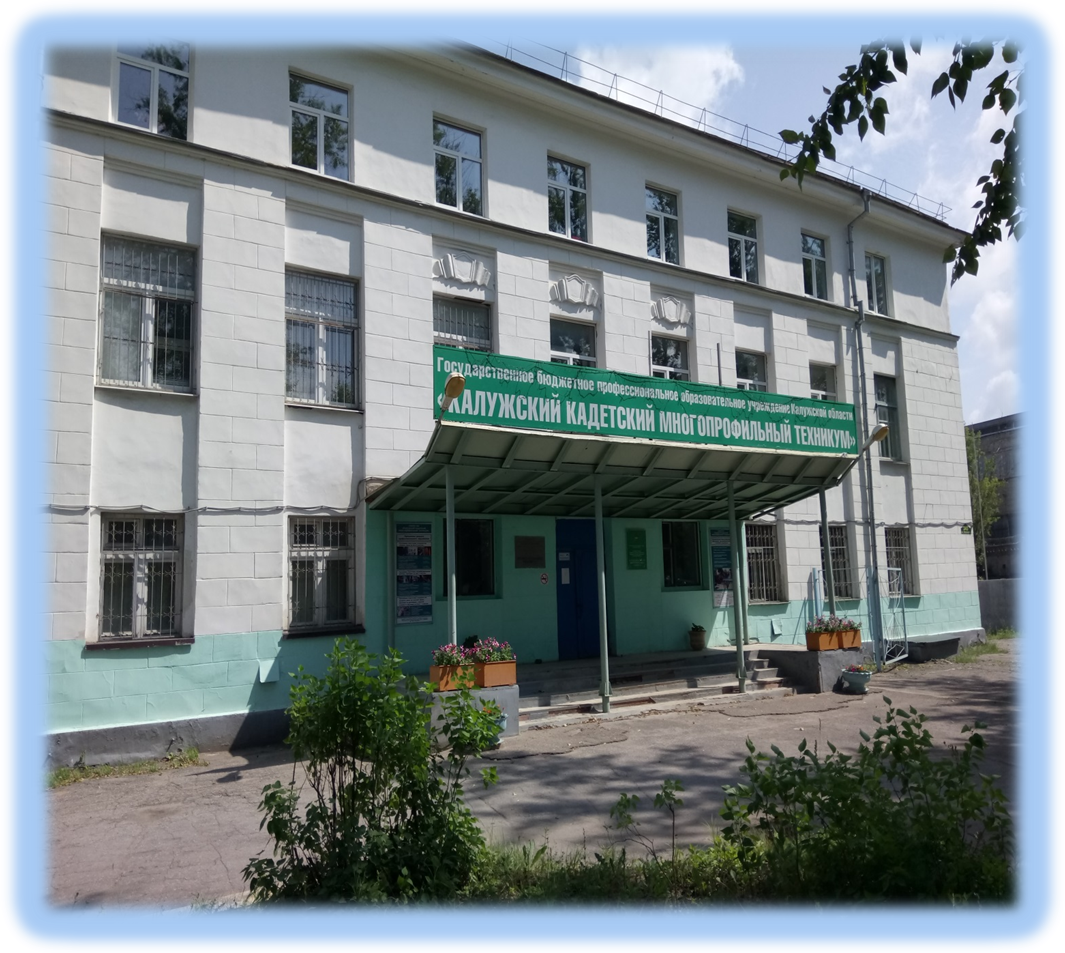 за 2020-2021 учебный годМатериалы о результатах деятельности государственного бюджетного профессионального образовательного учреждения Калужской области «Калужский кадетский многопрофильный техникум им. А.Т. Карпова» подготовлены:Драницыной Т.Ю. – директором техникума;Голубевой О.В.- заместителем директора по УР;Галановой Е.Б. – заместителем директора по УВР;Беловойц Ю.Ю.-методистом;Шафарж И.В. – методистом;Новиковой Л.В. – экономистом;Семёновой Е.В. – зав. хозяйством;Чумаковй К.В.- инженером по охране труда и ПБПубличный доклад принят к утверждению на заседании Педагогического совета техникума от 30.06.2021 г. №6.Утвержден приказом директора ГБПОУ КО «ККМТ им. А.Т. Карпова» от «___»  июля 2021 г. №____ОГЛАВЛЕНИЕРАЗДЕЛ 1. ОБЩАЯ ХАРАКТЕРИСТИКА УЧРЕЖДЕНИЯОбщие сведения о техникумеГосударственное бюджетное профессиональное образовательное учреждение Калужской области «Калужский кадетский многопрофильный техникум им. А.Т. Карпова» реализует основные профессиональные образовательные программы среднего профессионального образования, программы профессионального обучения и дополнительные общеразвивающие программы патриотической направленности «Кадетская группа».Полное наименование образовательного учреждения: Государственное бюджетное профессиональное образовательное учреждение Калужской области «Калужский кадетский многопрофильный техникум им. А.Т. Карпова».Сокращенное наименование: ГБПОУ КО «ККМТ им. А.Т. Карпова»Тип учреждения: бюджетноеТип образовательной организации: профессиональная образовательная организацияЮридический адрес учреждения: г. Калуга, ул. Московская, д. 245Почтовый адрес учреждения: . Калуга, ул. Московская, д. 245.Учредителем и собственником имущества, закрепленного за учреждением на праве оперативного управления, является Калужская область. Функции и полномочия Учредителя учреждения от имени Калужской области осуществляет министерство образования и науки Калужской области. Полномочия собственника закрепленного за учреждением имущества Калужской области в соответствии с законодательством РФ в пределах своей компетенции осуществляет специально уполномоченный орган исполнительной власти Калужской области по управлению и распоряжению областным имуществом.Адрес сайта в сети Интернет: kmt-kaluga.ucoz.ruАдрес электронной почты образовательной организации (E-mail): pl6_kaluga@mail.ruФормы получения образования: очная, заочнаяЛицензия на осуществление образовательной деятельности: от 30.04.2020 г. № 15, серия 40 Л01 № 0001932, выдана министерством образования и науки Калужской области  Свидетельство о государственной аккредитации: от 20 мая2020 г. №7 серия 40 А01 № 0000080, выдано министерством образования и науки Калужской области.Краткая историческая справка: учреждение создано 1 октября 1954 году как строительная школа Фабрично-заводского объединения №5 на базе Управления начальника работ (УНР-194) для подготовки плотников, каменщиков, штукатуров для УНР-194 строительного треста №76.В 1958 году ФЗО №5 становится строительным училищем с двухгодичным сроком обучения. Расширяется перечень подготовки рабочих по профессиям: слесарь-монтажник, моляр-штукатур-плиточник, арматурщик. Принимаются учащиеся с семилетним образованием, неполным (общим) средним образованием.В 1990 году училище переименовано в городское среднее профессионально-техническое училище. Готовятся машинисты автомобильных кранов, операторы ЭВМ, машинисты башенных кранов, электромонтажники.С 1995 года городское профессионально-техническое училище №6 города Калуги переименовано в Профессиональное училище №6 города Калуги, Калужской области на основании Постановления Главы администрации Калужской области от 13.09.1995 года № 305, и приказа Комитета по профессиональному образованию администрации Калужской области от 21.09.1995года №2-ОП.В 2003 году Государственное образовательное учреждение начального профессионального образования «Профессиональное училище №6» г. Калуга переименовано в Государственное образовательное учреждение начального профессионального образования «Профессиональный лицей №6» г. Калуги приказом от 07.10.2003г. № 3795/170 Комитета по начальному профессиональному образованию Калужской области.С 2011 года изменен тип учреждения с Государственного образовательного учреждения начального профессионального образования «Профессиональный лицей №6» г. Калуги в Государственное бюджетное образовательное учреждение начального профессионального образования Калужской области «Профессиональный лицей №6» г. Калуги  постановлением Правительства Калужской области от 28.03.2011г. №168.С 12.02.2013 года согласное приказа министерства образования и науки Калужской области  от 11.02.2013г. №145 Государственное бюджетное образовательное учреждение начального профессионального образования Калужской области «Профессиональный лицей №6» г. Калуги переименовано в Государственное бюджетное профессиональное образовательное учреждение Калужской области «Калужский многопрофильный техникум».С 14.07.2015 года на основании приказа министерства образования и науки Калужской области от 14.07.2015 года №1608 Государственное бюджетное профессиональное образовательное учреждение Калужской области «Калужский многопрофильный техникум» переименовано в Государственное бюджетное профессиональное образовательное учреждение Калужской области «Калужский кадетский многопрофильный техникум».Государственное бюджетное профессиональное образовательное учреждение Калужской области «Калужский кадетский многопрофильный техникум» реорганизовано путем присоединения к нему государственного бюджетного профессионального образовательного учреждения Калужской области «Калужский транспортно-технологический техникум им. А.Т. Карпова» на основании приказа министерства образования и науки Калужской области от 19.04.2019 №599.Государственное бюджетное профессиональное образовательное учреждение Калужской области «Калужский кадетский многопрофильный техникум» переименовано в Государственное бюджетное профессиональное образовательное учреждение Калужской области «Калужский кадетский многопрофильный техникум им. А.Т. Карпова» на основании приказа министерства образования и науки Калужской области от 28.01.2020 № 100.Техникум в своей деятельности руководствуется Конституцией РФ, федеральными законами РФ, указами и распоряжениями Президента РФ, постановлениями и распоряжениями Правительства РФ, иными нормативными правовыми актами федеральных органов государственной власти РФ, Уставом Калужской области, законами и иными нормативными правовыми актами Калужской области и действующим Уставом учреждения.1.2. Экономические и социальные условия, обусловленные местонахождением техникума ГБПОУ КО «Калужский кадетский многопрофильный технику им. А.Т. Карпова» осуществляет образовательную деятельность последующим адресам: г. Калуга, ул. Ленина, д. 23 и г. Калуга, ул. Московская, д. 245.Помещения, расположенные по адресу ул. Ленина. д.23 имеют площадь 13845 кв.м., в том числе учебно-производственные помещения 8106 кв. м. Помещения, расположенные по адресу ул. Московская, д.245 имеют площадь 2726,10 м2 (общая площадь 2119,1м2, с подвалом общей площадью 607,0кв.м.).Удобное месторасположение техникума, широкий сектор транспортных маршрутов и развитая инфраструктура делают любые объекты современного города -культурные и досуговые центры, театры, музеи, памятники, учебные заведения, выставочные залы, общественные учреждения и другие организации ближе и доступнее, возможности которых используются для организации образовательной и культурно-досуговой деятельности студентов во внеурочное время.  Техникум традиционно сотрудничает в области военно-патриотического воспитания, кадетского образования с силовыми ведомствами и органами исполнительной власти:Управлением ФСБ России по Калужской области; ГУ МЧС России по Калужской области;УМВД России по Калужской области;ФССП по Калужской области;1.3. Характеристика контингента обучающихсяТехникум реализует основные профессиональные образовательные программы среднего профессионального образования: программы подготовки специалистов среднего звена и программы подготовки квалифицированных рабочих, служащих, программы профессионального обучения и дополнительные общеразвивающие программы.В соответствии с лицензией на право осуществления образовательной деятельности, государственным заданием и контрольными цифрами приема граждан на обучение, ежегодно устанавливаемыми министерством образования и науки Калужской области в 2020-2021 учебном году обучалось 1192 человека: из них по ОПОП СПО-1145 человек; по программам профессиональной подготовки 47 человек - лица с ОВЗ (нарушение интеллектуального развития).  887 человек из числа студентов техникума осваивали дополнительные общеразвивающие программы.На основании данных социальных паспортов учебных групп составлена социальная структура контингента обучающихся в техникуме по состоянию на 1 октября 2020 года.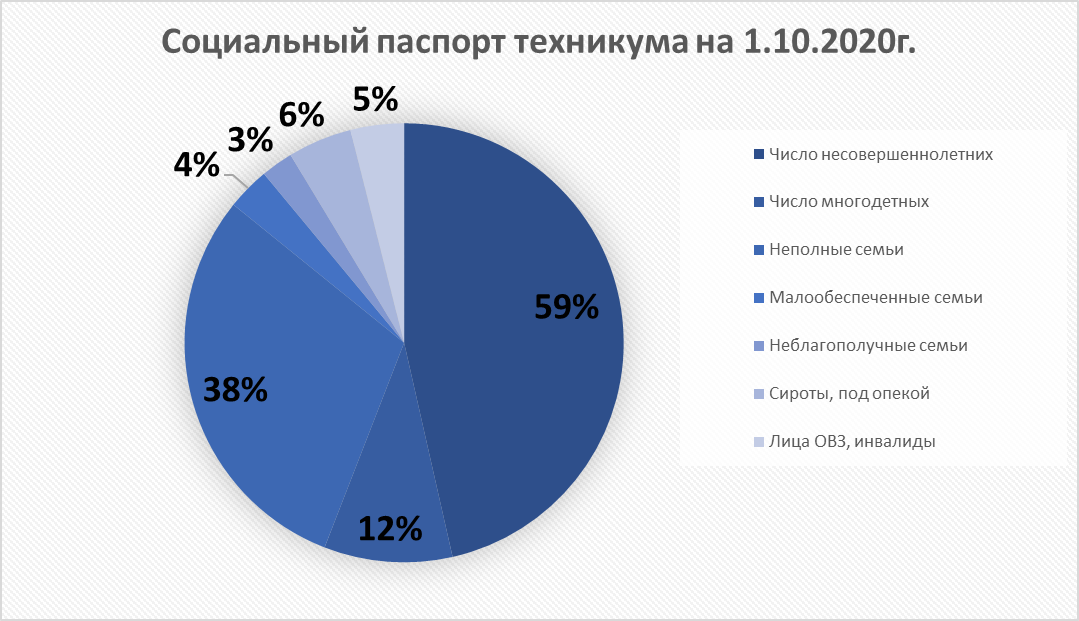 Студенты техникума обеспечивались государственной академической стипендией, государственной академической стипендией в повышенном размере за особые успехи в учебе. Также студенты обеспечивались государственной социальной стипендией - это лица, находящиеся в статусе детей-сирот, детей, оставшихся без попечения родителей, а также лица, подвергшиеся воздействию радиации вследствие катастрофы на Чернобыльской АЭС, малообеспеченные, инвалиды.1.4. Прием на обучение в 2020 годуПрием на обучение в ГБПОУ КО «ККМТ им. А.Т. Карпова» осуществляется в соответствии с Федеральным законом от 29 декабря 2012 года № 273-ФЗ «Об образовании в Российской Федерации», приказом Минобрнауки России от 23 января 2014 года №36 (в ред. от 11.12.2015 № 1456) «Об утверждении Порядка приема на обучение по образовательным программам среднего профессионального образования», приказом министерства образования и науки Калужской области от 27.12.2019 г №2171 «Об установлении контрольных цифр приема по специальностям среднего профессионального образования для обучения по образовательным программам подготовки специалистов среднего звена и по профессиям среднего профессионального образования для обучения по образовательным программам подготовки квалифицированных рабочих, служащих за счет бюджетных ассигнований бюджета Калужской области на 2020/2021 учебный год.Приёмная комиссия начала работу по графику с 1 июня 2020 года. Предварительно было проведено ряд мероприятий:• подготовлена необходимая документации (бланки заявлений, расписок, приказов по техникуму о наборе групп на бюджетной основе, график работы приёмной комиссии);• подготовлена наглядная информация для поступающих.Прием в техникум по всем направлениям подготовки осуществляется согласно правилам приема по заявлениям лиц, имеющих среднее общее и основное общее образование на общедоступной основе без вступительных испытаний. При количестве заявлений, превышающем контрольные цифры приема, техникум производит отбор с учетом представленных документов об образовании. План набора в соответствии с контрольными цифрами приема на 2020-2021 учебный год выполнен на 100 %.Для лиц с ограниченными возможностями здоровья со сроком обучения 1 год 10 месяцев1.5.Структура управления образовательной организациейУправление образовательной организацией осуществляется в соответствии с законодательством РФ, Уставом техникума и строится на сочетании принципов единоличия и самоуправления.Общее руководство осуществляет Учредитель – министерство образования и науки Калужской области.Структура управления ГБПОУ КО «ККМТ им. А.Т. Карпова» представлена на схеме.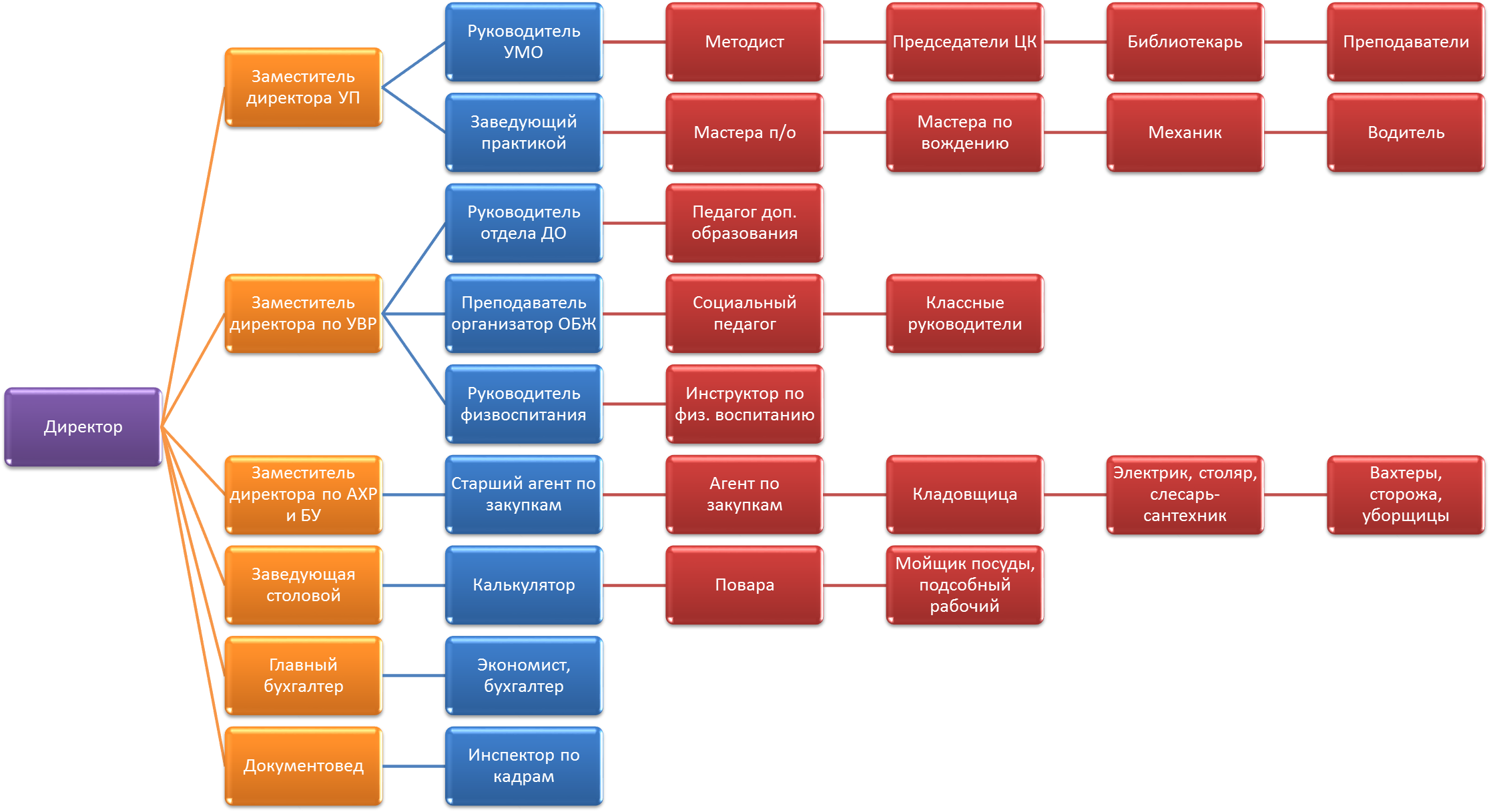 1.6 Органы коллегиального управления ГБПОУ КО «ККМТ им. А.Т. Карпова»	Общее собрание работников учреждения является постоянно действующим высшим органом коллективного управления. Общее собрание работников формируется из работников, работающих в Учреждении по основному месту работыК компетенции общего собрания работников я относится:определение и принятие основных направлений деятельности и развития Учреждения;- рассмотрение и принятие Устава Учреждения, изменений и дополнений, вносимых в Устав;-  принятие и утверждение коллективного договора;-  принятие внутреннего трудового распорядка;         - обсуждение проектов локальных актов, касающихся общих вопросов деятельности Учреждения;		- иные вопросы, вынесенные на рассмотрение Директором, Педагогическим советом или отнесенные к компетенции Общего собрания работников в соответствии с законодательством Российской Федерации. 	Педагогический совет является постоянно действующим органом коллегиального управления, осуществляющим общее руководство образовательным процессом.В состав Педагогического совета входят все педагогические работники, работающие в Учреждения на основании трудового договора по основному месту работы и члены администрации, деятельность которых связана с образовательным процессом Учреждения. Педагогический совет собирается в соответствии с планом работы. Председателем Педагогического совета является Директор, который выполняет функции по организации работы совета, и ведет заседания, секретаря, который выполняет функции по фиксации решений совета. Педагогический совет правомочен принимать решения, если в его работе принимает участие не менее двух третей его состава.		К компетенции Педагогического совета относится:	- рассмотрение и принятие локальных нормативных актов Учреждения по вопросам образовательной деятельности, взаимодействия с участниками образовательных отношений, обучающимися и их родителями (законными представителями);	- организация и совершенствование материально-технического и методического обеспечения образовательного процесса;	- рассмотрение и принятие образовательных программ;	- анализ и оценка планирования учебной, воспитательной и методической работы;	- рассмотрение результатов контроля образовательного процесса внутри Учреждения;	- решение вопросов разработки, апробации, экспертизы и применения педагогическими работниками новых педагогических и воспитательных технологий; методик и средств профессионального отбора и ориентации; новых форм и методических материалов, средств обучения; новых форм и методов теоретического и производственного обучения, производственной практики обучающихся;	- принятие решения об исключении обучающихся из Учреждения;         - иные вопросы, отнесенные к компетенции Педагогического совета в соответствии с законодательством Российской Федерации.	Научно-методический совет является постоянно действующим органом коллегиального управления создается с целью организации и планирования научно-методической работы, выработки рекомендаций и предложений по совершенствованию научно-методического обеспечения образовательного процесса, повышения квалификации преподавателей. Состав Научно-методического совета утверждается ежегодно.	В состав входят представители администрации Учреждения, председатели научно-методических объединений и цикловых (предметных) комиссий Учреждения.	К компетенции Научно-методического совета относятся:	- разработка основных направлений научно-методической работы Учреждения;	- формирование цели и задач научно-методического совета;	- обеспечение научного сопровождения учебных программ, разработка учебных, научно-методических и дидактических материалов;	- организация опытно-поисковой, инновационной, проектно-исследовательской и научно-исследовательской деятельности в Учреждении, направленной на освоение новых педагогических технологий, разработку рабочих программ, апробацию учебно-методических комплексов и т.д.;	- организация консультирования педагогических работников по проблемам совершенствования профессионального мастерства, методики проведения различных видов занятий и их учебно-методического и материально-технического обеспечения;	- разработка мероприятий по изучению, обобщению и распространению педагогического опыта преподавателей;	- участие в аттестации педагогических работников Учреждения;	- профессиональное становление молодых (начинающих) преподавателей;	- организация взаимодействия с другими образовательными организациями с целью обмена опытом и передовыми технологиями в области образования;	- внедрение в учебно-методический процесс систем информационного обеспечения занятий, информационно-библиотечных систем;	Цикловые комиссии - объединение преподавателей нескольких учебных дисциплин цикла.Цикловые комиссии создаются в целях:-  совершенствования учебно-программного и учебно-методического обеспечения реализации основных профессиональных образовательных программ по профессиям и специальностям СПО; - оказания методической помощи инженерно-педагогическим работникам в обеспечении требований федеральных государственных образовательных стандартов к уровню подготовки обучающихся,- совершенствованию педагогического и методического мастерства педагогических работников, -  организации взаимопомощи среди педагогических работников в обеспечении современных требований к обучению и воспитанию обучающихся,- объединения усилий в реализации творческих инициатив педагогических работников, во внедрении новых педагогических и информационных технологий, направленных на улучшение качества подготовки выпускников;- повышения профессионального уровня педагогических работников,- реализации инновационных педагогических и информационных технологий, направленных на улучшение качества подготовки специалистов со средним профессиональным образованием и конкурентоспособности их на рынке труда.Цикловые комиссии формируются приказом директора техникума сроком на один учебный  год.  	Руководство деятельностью образовательной организации непосредственно осуществляет директор техникума и назначенные им заместители директора по учебной работе, учебно-воспитательной работе, по административно-хозяйственной работе и безопасности учреждения. Список руководящих работников техникума приведен в таблице.Администрация  ГБПОУ КО «ККМТ им. А.Т. Карпова»1.7. Программа модернизации ГБПОУ КО «ККМТ им. А.Т. Карпова»Программа модернизации ГБПОУ КО «Калужский кадетский многопрофильный техникум им. А.Т. Карпова» на период 2018-2024 гг. (далее - программа)является основополагающим документом, и определяющим стратегическое развитие образовательной организации на период 2018 - 2024гг. Программа утверждена приказом директора техникума от 31.08.2018 №121.Цель программы: обеспечение соответствия инфраструктуры, содержания и результатов деятельности техникума приоритетным направлениям развития среднего профессионального образования в сфере устранения дефицита рабочих кадров для экономики Калужской области. Для достижения поставленной цели необходимо решить следующие задачи: -развитие в техникуме системы подготовки квалифицированных специалистов и рабочих кадров в соответствии с современными стандартами и передовыми технологиями.- формирование кадрового потенциала техникума -обновление содержания ОПОП СПО, программ профессионального обучения в соответствии с требованиями профессиональных стандартов;-модернизация материально-технической базы техникума,-создание цифровой образовательной среды в техникуме. 1.8. Образовательные программы, реализуемые в ГБПОУ КО «ККМТ им. А.Т. Карпова» В техникуме реализуются основные профессиональные образовательные программы среднего профессионального образования –программы подготовки специалистов среднего звена и программы подготовки квалифицированных рабочих, служащих. В 2020-2021 учебном году обучение осуществлялось по очной и заочной формам на базе основного общего образования и среднего общего образования по следующим ОПОП СПО:1.8.1. Программы подготовки специалистов среднего звенаСпециальности:23.02.03 Техническое обслуживание и ремонт 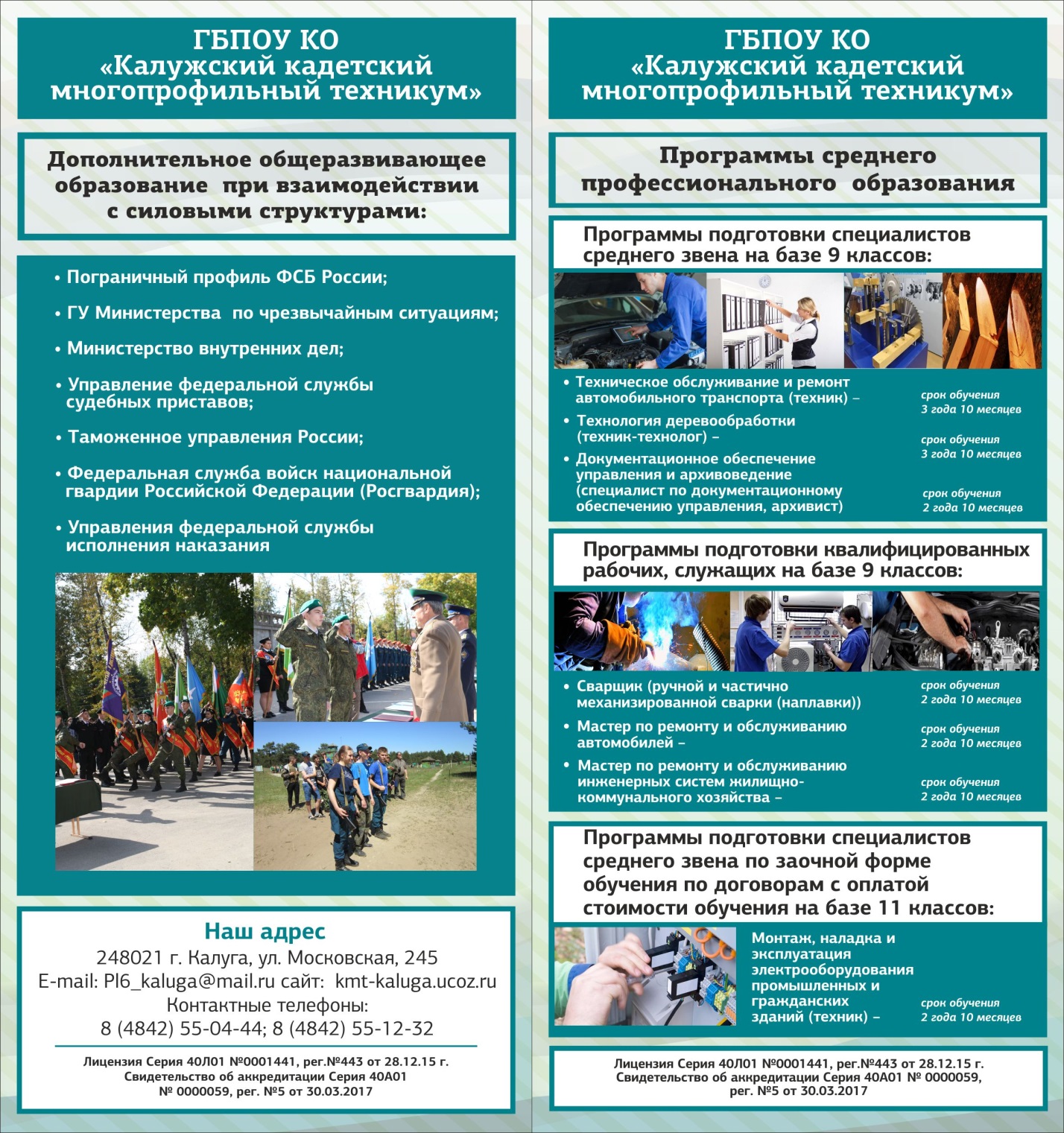 автомобильного транспорта, срок обучения 3 года 10 мес. Квалификация – техник.	Область профессиональной деятельности: организация и проведение работ по техническому обслуживанию и ремонту автомобильного транспорта, организация деятельности первичных трудовых коллективов, выполнение работ по одной или нескольким профессиям рабочих, должностям служащих. 	Осваиваемая профессия в рамках ППССЗ - Водитель автомобиля. Слесарь по ремонту автомобилей. 	08.02.09. Монтаж, наладка и эксплуатация электрооборудования промышленных и гражданских зданий, срок обучения 3 года 10 мес. Квалификация – техник 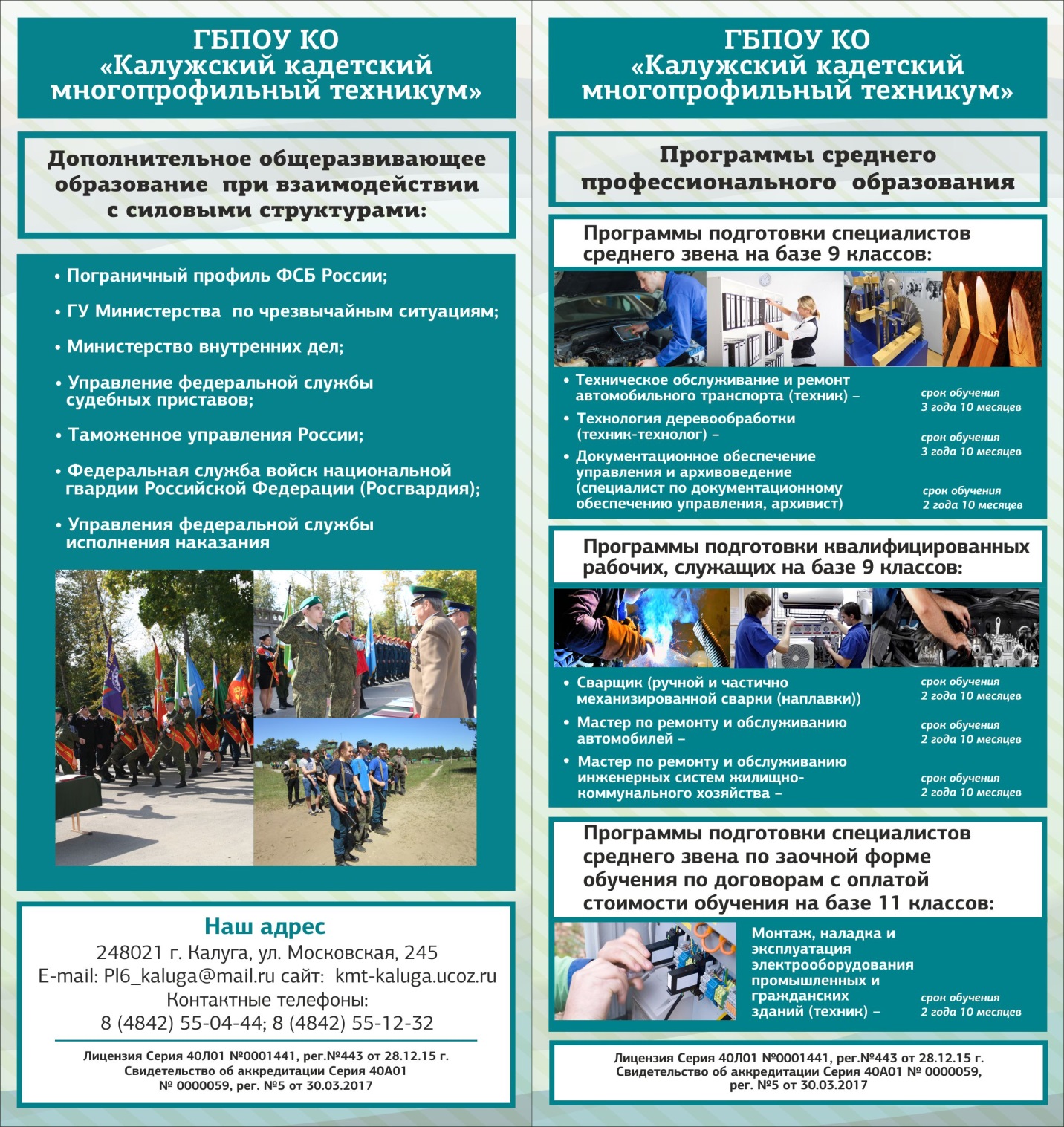 	Область профессиональной деятельности: организация монтажа, наладки, ремонта и эксплуатации силового и осветительного электрооборудования электрических сетей промышленных и гражданских зданий. Организация деятельности производственного подразделения электромонтажной организации. Выполнение работ по одной или нескольким профессиям рабочих, должностям служащих. 	Осваиваемая профессия в рамках ППССЗ - электромонтажник по освещению и осветительным сетям, электромонтер по ремонту и обслуживанию электрооборудования. 35.02.03. Технология деревообработки, срок обучения 3 года 10 мес. Квалификация – техник-технолог. 	Область профессиональной деятельности: разработка и ведение технологических процессов по производству продукции деревообработки. Участие в организации производственной деятельности в рамках структурного подразделения деревообрабатывающего производства. Выполнение работ по одной или нескольким профессиям рабочих, должностям служащих. 	Осваиваемая профессия в рамках ППССЗ - Сборщик изделий из древесины. 46.02.01. Документационное обеспечение управления и архивоведение, срок обучения 2 года 10 мес. Квалификация – Специалист по документационному обеспечению управления, архивист. 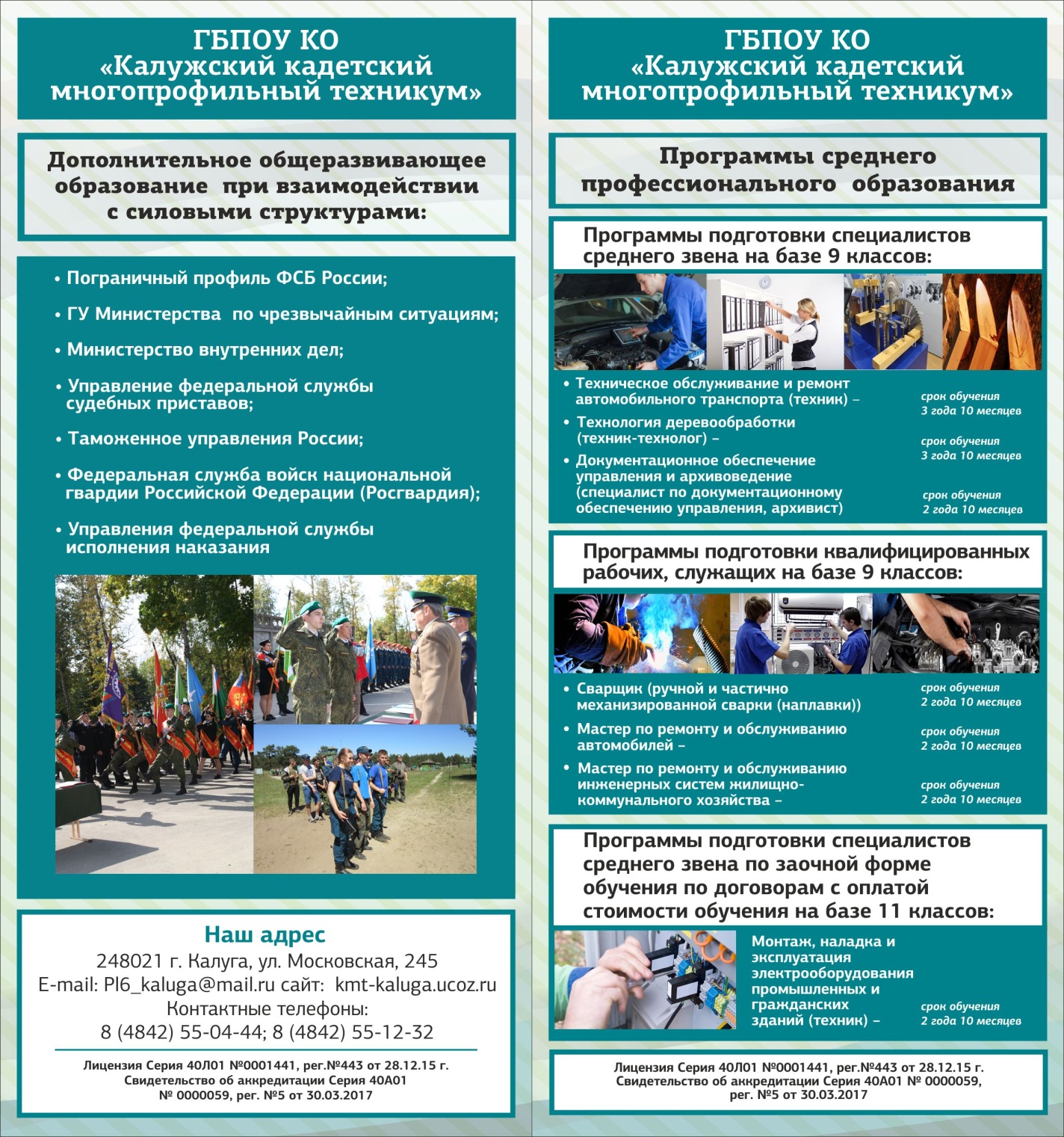 	Область профессиональной деятельности: деятельность в секретариатах, службах документационного обеспечения, документы, созданные любым способом документирования; системы документационного обеспечения управления; системы электронного документооборота; деятельность в кадровых службах и архивах государственных органов и учреждений, в органах местного самоуправления, негосударственных организациях всех форм собственности, общественных организациях (учреждениях). Организация архивной и справочно-информационной работы по документам организации. Выполнение работ по одной или нескольким профессиям рабочих, должностям служащих.	Осваиваемая профессия в рамках ППССЗ -делопроизводитель, архивариус. 23.02.01 Организация перевозок и управление на транспорте (по видам), срок обучения 3 г. 10 мес. Квалификация –техник. Область профессиональной деятельности: процессы организации и управления эксплуатационной деятельности пассажирского и грузового транспорта; учетная, отчетная и техническая документация.Осваиваемая профессия -Диспетчер автомобильного транспорта23.02.02 Автомобиле- и тракторостроение, срок обучения 3 г. 10 мес. Квалификация –техник. Область профессиональной деятельности: Подготовка и осуществление технологического процесса изготовления деталей, сборка изделий автомобиле- и тракторостроения, контроль за соблюдением технологической дисциплины на производстве. Конструирование изделий средней сложности основного и вспомогательного производства, разработка технологических процессов изготовления деталей средней сложности, сборка простых видов изделий автотракторной техники.Осваиваемая профессия в рамках ППССЗ- Слесарь-сборщик двигателей23.02.04 Техническая эксплуатация подъемно-транспортных, строительных, дорожных машин и оборудования (по отраслям).Срок обучения 3 г. 10 мес. Квалификация –техник. Область профессиональной деятельности: Эксплуатация подъемно-транспортных, строительных, дорожных машин и оборудования при строительстве, содержании и ремонте дорог. Техническое обслуживание и ремонт подъемно-транспортных, строительных, дорожных машин и оборудования в стационарных мастерских и на месте выполнения работ22.02.06. Сварочное производство Срок обучения 3 г. 10 мес. Квалификация –техник. Область профессиональной деятельности выпускников: организация и ведение технологических процессов сварочного производства; организация деятельности структурного подразделения.Специальности, входящие в список50 наиболее востребованных на рынке труда, новых и перспективных профессий, требующих среднего профессионального образования:27.02.07 Управление качеством продукции, процессов и услуг (по отраслям). Срок обучения 3 г.10 месяцев. Квалификация –техник. Область профессиональной деятельности: Контроль качества продукции на каждой стадии производственного процесса. Участие в работе по подготовке, оформлению и учету технической документации.23.02.07 Техническое обслуживание и ремонт двигателей, систем и агрегатов автомобилей. Срок обучения 3 г.10 месяцев. Квалификация –специалист. Область профессиональной деятельности: техническое обслуживание и ремонт автомобильных двигателей; техническое обслуживание и ремонт электрооборудования и электронных систем автомобилей; организация процесса по техническому обслуживанию и ремонту автомобиля; организация процесса модернизации и модификации автотранспортных средств.1.8.2. Программы подготовки квалифицированных рабочих, служащихПрофессии:	15.01.05 Сварщик (ручной и частично механизированной сварки (наплавки),срок обучения 2 года 10 мес.Квалификация - Сварщик ручной дуговой сварки плавящимся покрытым электродом, газосварщик, сварщик частично механизированной сварки плавлением	Область профессиональной деятельности: изготовление, реконструкция, монтаж, ремонт и строительство конструкций различного назначения с применением ручной и частично механизированной сварки (наплавки) во всех пространственных положениях сварного шва. Подготовительно-сварочные работы и контроль качества сварных швов после сварки. Ручная дуговая сварка (наплавка, резка) плавящимся покрытым электродом. Выполнения ручной дуговой сварки (наплавки, резки) плавящимся покрытым электродом различных деталей и конструкций; выполнения дуговой резки. Газовая сварка (наплавка): выполнения газовой сварки (наплавки) различных деталей и конструкций.	23.01.03 Автомеханик, срок обучения 2 года 10 мес.Квалификация - Слесарь по ремонту автомобилей, Водитель автомобиля. Область профессиональной деятельности: техническое обслуживание, ремонт и управление автомобильным транспортом; транспортировка грузов и перевозка пассажиров.	23.01.07 «Машинист крана (крановщик)» срок обучения2 года 10 месяцев, квалификация - машинист крана автомобильного, водитель автомобиля. Область профессиональной деятельности: Транспортировка грузов. Эксплуатация крана при производстве работ (по видам).15.01.30 «Слесарь», срок обучения 2 года 10 месяцев, квалификация - слесарь механосборочных работ, слесарь-ремонтник. Область профессиональной деятельности: Сборка, регулировка и испытание сборочных единиц, узлов и механизмов машин, оборудования, агрегатов. Разборка, ремонт, сборка и испытание узлов и механизмов оборудования, агрегатов и машин.15.01.25 Станочник (металлообработка),срок обучения 2 года 10 месяцев, квалификация-Оператор станков с программным управлением, Станочник широкого профиля. Область профессиональной деятельности: Программное управление металлорежущими станками. Обработка деталей на металлорежущих станках различного вида и типа.	Профессии, входящие в список50 наиболее востребованных на рынке труда, новых и перспективных профессий, требующих среднего профессионального образования:-08.01.26 Мастер по ремонту и обслуживанию инженерных систем жилищно-коммунального хозяйстваКвалификация: слесарь-сантехник, электромонтажник по освещению и осветительным сетям.	Область профессиональной деятельности, в которой выпускники, освоившие образовательную программу, могут осуществлять профессиональную деятельность:  Строительство и жилищно-коммунальное хозяйство.	Виды профессиональной деятельности: Поддержание рабочего состояния оборудования систем водоснабжения, водоотведения, отопления объектов жилищно-коммунального хозяйства. Поддержание рабочего состояния силовых и слаботочных систем зданий и сооружений, системы освещения и осветительных сетей объектов жилищно-коммунального хозяйства.- 23.01.17 Мастер по ремонту и обслуживанию автомобилей	Квалификация: слесарь по ремонту автомобилей, водитель автомобиля.Область профессиональной деятельности, в которой выпускники, освоившие образовательную программу, могут осуществлять профессиональную деятельность: Сквозные виды профессиональной деятельности в промышленности.	Виды профессиональной деятельности: определять техническое состояние систем, агрегатов, деталей и механизмов автомобиля; осуществлять техническое обслуживание автотранспорта согласно требованиям нормативно-технической документации; производить текущий ремонт различных типов автомобилей в соответствии с требованиями технологической документации.1.9. Организация прохождения учебной и производственной практик в  ГБПОУ КО «ККМТ им. А.Т. Карпова» и трудоустройство выпускников техникума 	Учебная и производственная практики реализуются в техникуме в соответствии с Положением о практике студентов, осваивающих основные профессиональны образовательные программы среднего профессионального образования в ГБПОУ КО «ККМТ им. А.Т. Карпова».	Практика имеет целью комплексное освоение обучающимися всех видов профессиональной деятельности по специальности (профессии) среднего профессионального образования, формирование общих и профессиональных компетенций, а также приобретение необходимых умений и опыта практической работы по специальности (профессии).	При реализации ОПОП СПО по специальности производственная практика включает в себя следующие этапы: практика по профилю специальности и преддипломная практика. Практика по профилю специальности направлена на формирование у обучающегося общих и профессиональных компетенций, приобретение практического опыта и реализуется в рамках профессиональных модулей ОПОП СПО по каждому из видов профессиональной деятельности, предусмотренных ФГОС СПО по специальности.Преддипломная практика направлена на углубление первоначального практического опыта обучающегося, развитие общих и профессиональных компетенций, проверку его готовности к самостоятельной трудовой деятельности, а также на подготовку к выполнению выпускной квалификационной работы.	Учебная и производственная практики проводятся при освоении обучающимися профессиональных компетенций в рамках профессиональных модулей и реализовываются как в несколько периодов, так и рассредоточено, чередуясь с теоретическими занятиями в рамках профессиональных модулей. Программы практик разрабатываются техникумом и согласовываются с работодателями.	Учебная практика проводится в учебных мастерских, лабораториях техникума. Производственная практика проводится в организациях на основе договоров, заключаемых между ГБПОУ КО «ККМТ им. А.Т. Карпова» и организациями.Перечень организаций, с которыми заключены договора на прохождение производственной практики обучающимися в 2020-2021 учебном годуТрудоустройство выпускников 2021 года по состоянию на 01.07.2021РАЗДЕЛ 2. Организация и осуществление образовательной деятельностиВ ТЕХНИКУМЕ2.1. Режим работы техникумаОрганизация образовательного процесса в ГБПОУ КО «Калужский кадетский многопрофильный техникум им. А.Т. Карпова» строится в соответствии с Федеральным законом от 29.12.2012 г. № 273-ФЗ "Об образовании в Российской Федерации", приказом Министерства образования и науки Российской Федерации от 14 июня 2013 г. № 464 «Об утверждении порядка организации и осуществления образовательной деятельности по образовательным программам среднего профессионального образования», Правилами внутреннего распорядка обучающихся ГБПОУ КО «Калужский кадетский многопрофильный техникум им. А.Т. Карпова», требованиями федеральных государственных образовательных стандартов СПО и других нормативно-правовых актов в сфере профессионального образования. Организация и содержание образовательного процесса определяются основными профессиональными образовательными программами среднего профессионального образования - программами подготовки специалистов среднего звена, программами подготовки квалифицированных рабочих, служащих, которые ежегодно обновляются с учетом запросов работодателей, особенностей развития региона, культуры, науки, экономики, техники, технологий и социальной сферы в рамках, установленных ФГОС СПО.Образовательные программы осваиваются в очной и заочной формах.Обучение ведется на русском языке – государственном языке Российской Федерации.Образовательный процесс в техникуме строится на педагогически обоснованном выборе форм, средств и методов обучения, определяемых Педагогическим советом на основе единых педагогических требований коллектива с учетом индивидуальных особенностей обучающихся. В техникуме установлены следующие виды учебных занятий: урок, лекция, семинар, практическое занятие, лабораторная работа, консультации, самостоятельная работа, выполнение курсовой работы (курсовое проектирование). Обучение в техникуме осуществляется в учебных группах. Численность учебной группы не более 25 человек. При проведении лабораторных и практических занятий учебная группа может делиться на две подгруппы.На основании результатов ежегодного медицинского осмотра создаются специальная и подготовительная группы для проведения занятий по физической культуре. Учебный год в ГБПОУ КО «Калужский кадетский многопрофильный техникум им. А.Т. Карпова» начинается с 1 сентября и заканчивается в соответствии с учебным планом соответствующей образовательной программы. Каникулы для студентов техникума устанавливаются два раза в течение учебного года: в зимний период – 2 недели, в летний период – от 8 до 9 недель. Образовательный процесс в ГБПОУ КО «Калужский кадетский многопрофильный техникум им. А.Т. Карпова» организован в рамках пятидневной рабочей недели. Обучение проводится в одну смену. Для всех видов аудиторных занятий академический час устанавливается продолжительностью 45 минут. Начало занятий в 8.30, окончание занятий - 15.15. Количество и последовательность учебных занятий на каждый день, а также место их проведения планируются расписанием, утвержденным директором техникума. Консультации и факультативные занятия проводятся по отдельному расписанию.Максимальный объем учебной нагрузки студентов очной формы обучения составляет 54 академических часа в неделю, включая все виды аудиторной и внеаудиторной учебной нагрузки. Недельная аудиторная нагрузка студентов не превышает 36 академических часов.  По образовательным программам, реализуемым на основе актуализированных ФГОС СПО, недельная нагрузка составляет 36   академических часа в неделю, включая все виды аудиторной и внеаудиторной учебной нагрузки.Максимальный объем аудиторной учебной нагрузки студентов заочной формы обучения 160 часов в год. Общая продолжительность экзаменационных (лабораторно-экзаменационных) сессий в учебном году устанавливается для заочной формы обучения на 1-м и 2-м курсах — не более 30 календарных дней, на последующих курсах — не более 40 календарных дней. Продолжительность обязательных учебных (аудиторных) занятий при заочной форме не должна превышать 8 часов в день.Непосредственное руководство учебной и воспитательной работой в учебных группах осуществляется классным руководителем.Уровень освоения профессиональных и общепрофессиональных компетенций  студентами оценивается в баллах: «5» (отлично), «4» (хорошо), «3» (удовлетворительно), «2» (неудовлетворительно); «зачтено» или «не зачтено». Текущий контроль осуществляется в виде устного и письменного опросов, семинаров, зачетов по лабораторным работам и практическим занятиям, защиты курсовых проектов (работ). По всем учебным дисциплинам, междисциплинарным курсам, профессиональным модулям проводится промежуточная аттестация в порядке, определенном Положением о промежуточной аттестации студентов ГБПОУ КО «ККМТ им. А.Т. Карпова».2.2. Государственная итоговая аттестация выпускников ГБПОУ КО «ККМТ им. А.Т. Карпова»	Целью государственной итоговой аттестации (ГИА) является установление соответствия результатов освоения студентами образовательной программы среднего профессионального образования соответствующим требованиям ФГОС СПО.	Формой государственной итоговой аттестации по образовательным программам среднего профессионального образования в соответствии с федеральными государственными образовательными стандартами среднего профессионального образования является защита выпускной квалификационной работы.В зависимости от осваиваемой образовательной программы среднего профессионального образования и в соответствии с федеральным государственным образовательным стандартом среднего профессионального образования выпускная квалификационная работа выполняется в следующих видах:-выпускная практическая квалификационная работа и письменная экзаменационная работа - для выпускников, осваивающих программы подготовки квалифицированных рабочих, служащих;-дипломная работа (дипломный проект) - для выпускников, осваивающих программы подготовки специалистов среднего звена;-демонстрационный экзамен.	В 2021 году ГИА проводилась по следующим ОПОП СПО: - по специальностям 08.02.09. Монтаж, наладка и эксплуатация электрооборудования промышленных и гражданских зданий, 46.02.01 Документационное обеспечение управления и архивоведение, 23.02.03 Техническое обслуживание и ремонт автомобильного транспорта, 23.02.02 «Автомобиле- и тракторостроение», 35.02.03 «Технология деревообработки»,23.02.01 «Организация перевозок и управление на транспорте (по видам)»,23.02.04 «Техническая эксплуатация подъемно-транспортных, строительных, дорожных машин и оборудования (по отраслям)»;- по профессиям 23.01.03 Автомеханик, 15.01.05 Сварщик (ручной и частично механизированной сварки (наплавки),23.01.07 «Машинист крана (крановщик)», 15.01.25 «Станочник (металлообработка), 23.01.17 Мастер по ремонту и обслуживанию автомобилей, 08.01.26 Мастер по ремонту и обслуживанию инженерных систем жилищно-коммунального хозяйства  	По ОПОП СПО по профессиям 23.01.17 Мастер по ремонту и обслуживанию автомобилей, 08.01.26 Мастер по ремонту и обслуживанию инженерных систем жилищно-коммунального хозяйства  ВКР выполнялась  в виде демонстрационного экзамена.	Программы ГИА по соответствующим профессиям и специальностям рассмотрены на заседании педагогического совета, согласованы с работодателями и утверждены приказом директора техникума от 29.12.2020 № 400.	Результаты ГИА в 2021 году в соответствии с решением ГЭК приведены в таблице 2.1.Таблица 2.1.Численность выпускников, получивших дипломы о СПО в 2020-2021 учебном году, составила 247 человек.2.3. Обеспечение безопасности в ГБПОУ КО «ККМТ им. А.Т. Карпова»В целях обеспечения условий безопасности сотрудников и студентов техникума разработаны и утверждены комплексный план по противопожарной, антитеррористической безопасности и ГО и программа обучения педагогических работников и студентов действиям в чрезвычайных ситуациях. Организация учебного процесса обеспечена соблюдением требований техники безопасности, противопожарной безопасности, санитарным нормам на основании следующих документов:Журналы и инструкции по технике безопасностижурнал учета по охране труда;инструкция по правилам пожарной безопасности для учебных кабинетов, мастерских и других помещений;инструкция по пропускному и внутриобъектовому режиму;Положение о системе видеонаблюдения;Положение  по антитеррористической безопасности; план мероприятий по предупреждению ЧС и терроризма;Энергетический паспорт №ЭП-023-038-306Программа в области энергосбережения и повышения энергетической эффективности на 2018-2020 гг.Договор о совместной организации и предоставление обучающимся в ГБПОУ КО «Калужский кадетский многопрофильный техникум», медицинской помощи учреждениям здравоохранения «Медико-санитарная часть №1» в фельдшерском здравпункте от 02.03.2020 г.  Паспорт безопасности ГБПОУ КО «Калужский кадетский многопрофильный техникум им. А.Т. Карпова» от 30.12.2019 г.Декларация пожарной безопасности № 29 401 364 - ТО – 02559 от 13 ноября 2017 г.Заключение №31 от 14.11.2017г.  о соответствии объекта защиты обязательным требованиям пожарной безопасности. Акт готовности к новому 2020-2021 учебному году от 12.08.2020 годаСанитарно-эпидемиологическое заключение №40.01.05.000.М.000069.02.20 от 20.02.2020 г. (ул. Ленина, д.23), № 40.01.05.000.М.000001.01.20 от 09.01.2020 г. (ул. Московская, д.245). Каждое полугодие проводятся учебные тренировки по эвакуации из здания техникума и отработке действий при чрезвычайных ситуациях для всех участников образовательного процесса. 2.4.Материально-техническая база техникумаГБПОУ КО «ККМТ им. А.Т. Карпова» располагает 2 учебными корпусами по адресу г. Калуга, ул. Московская, 245, г. Калуга, ул. Ленина, д.23.  Общая площадь зданий 16970 кв. м. Площадь учебно-лабораторных помещения составляют 11076 кв.м, площадь крытых спортивных сооружений - 512 кв. м, учебный полигон площадью - 10,39 кв.м.По адресу Ленина, д. 23 учебный корпус насчитывает 25 учебных кабинетов, библиотеку с читальным залом, актовый зал, спортивный зал, тренажерный зал, 2 учебных лаборатории: технического обслуживания и ремонта автомобилей и кранов, технического обслуживания и ремонта автомобилей, 2 сварочных мастерских, 1 слесарную мастерскую, 1 мастерскую металлообработки,  1 мастерскую по профессии «Монтажник РЭП и П».Учебные лаборатории и мастерские оснащены необходимым оборудованием и инструментами для отработки практических навыков по профессиям и специальностям, связанным с металлообработкой, техническим обслуживанием и ремонтом автотранспортных средств.  Мастерская технического обслуживания и ремонта автомобилей оснащена следующим оборудованием:Подъемник 2-х стоечный;Компрессор;Кантователь;Стенд для проверки форсунок;Балансировочный станок;Шиномонтажный станок;Сварочный полуавтомат;Слесарная мастерская оснащена следующим оборудованием:Родиально-сверлильный станок модель 2К52-1 – 1 шт.Вертикально сверлильный станок модель НС-12 – 3 шт.Вертикально-сверлильный станок модель 2М112-2 – 1 шт.Заточной станок модель ТШ300 – 1 шт.Токарная мастерская оснащена следующим оборудованием:Токарно-винторезный станок модель 1К62 – 7 шт.Токарно-винторезный станок модель 16К20 – 2 шт.Токарно-винторезный станок модель 16Е16КП – 4 шт.Горизонтально фрезерный станок модель 6Р81 – 1 шт.Горизонтально фрезерный станок модель 6Р82Г – 1 шт.Вертикаль фрезерный станок модель 6Р11 – 2 шт.Универсально заточной станок модель 3Е642Е1 – 1 шт.Радиально сверлильный станок модель 2К52-1 – 1 шт.Вертикально сверлильный станок модель 2М112 – 1 шт.Заточной станок ТШ300 – 1 шт.Заточной станок модель 3Б634 – 1 шт.Токарный станок с ЧПУ – 1 шт.Фрезерный станок с ЧПУ – 1 шт.Сварочная мастерская оснащена следующим оборудованием:Сварочный аппарат аргоном дуговой сварки модель 306У3 – 1 шт.Сварочный аппарат Барс инвекторно-дуговой – 2 шт.Сварочный аппарат УДГУ1 – 1 шт.Сварочный аппарат ВДУ506 – 1 шт.Сварочный аппарат ВД306К – 1 шт.Сварочный аппарат ТДМ250 – 1 шт.Сварочный аппарат ВД306Б – 1 шт.Сварочный аппарат ТДМ302 – 1 шт.Сварочный аппарат ТДМ400У2 – 1 шт.Сварочный полу автомат ПДГ305 – 1 шт.Труборезный станок – 1 шт.Ножницы гильотинные – 1 шт.Заточной станок ТШ250 – 1 шт.Газовый генератор – 1 шт.Баллоны кислородные – 5 шт.Баллоны ацетиленовый – 5 шт.Баллоны пропановые – 2 шт. Баллоны аргоновые – 2 шт.Монтажная мастерская оснащена следующим оборудованием:Монтажные столы – 15 шт.Паяльная станция – 1 шт.Лупа монтажная – 2 шт.Автодром оснащен следующими автомобилями:Феат Шеврале Ланос – 3 шт.Грузовой автомобиль ГАЗ53 – 1 шт.Тренажер по вождению легкового автомобиля – 1 шт.Крановая установка на базе автомобиля ЗИЛ 133ГЯ – 1 шт.По адресу Московская, 245 учебный корпус насчитывает 19 учебных кабинетов, 4 учебно-производственных мастерских: сварочная, слесарная, столярная, механическая, лаборатория по электромонтажу, спортивный зал, тренажерный зал, актовый зал.Сварочная мастерская оснащена оборудованием и инструментами (сварочные выпрямители ВД-306 - 3 шт.; два полуавтомата (ПДГ-300 - 1 шт., ПДГ-350 - 1 шт.), аргоннодуговая установка - 1 шт., сварочный аппарат инверторный для аргонной сварки - 1шт., аппарат инверторный для воздушно плазменной резки - 1 шт.), позволяющими осваивать  ручную дуговую сварку плавящимся покрытым электродом, комплект сварочного оборудования ESAbhig/hag/tig.Мастерская рассчитана на 5 сварочных постов. Для отработки газосварочных работ имеется пост газовой сварки:Кислородные баллоны - 3 шт., ацетиленовые баллоны - 3 шт., пропановые баллоны - 3 шт.Соответственно редукторы, шланги, горелки.Слесарная мастерская имеет 15 рабочих мест, оборудованных слесарными верстаками в комплекте с тисками, настольно-сверлильными станкам, настольными заточными станками, вертикально-сверлильным станком, стационарным заточным станкомСтолярная мастерская оборудована столярными верстаками в количестве 13 штук. В мастерской имеется следующее оборудование: сверлильный станок, заточной станок, маятниковая пила.Механическая мастерская оборудована Перечисленный вид оборудования находится в исправном состоянии и позволяет отработать все темы по столярной обработке древесины.К каждому станку имеется необходимый деревообрабатывающий инструмент. К станкам подведена вентиляция и пылеулавливающие устройства.Электромонтажная лаборатория оснащена оборудованием и инструментами, позволяющими осваивать компетенцию «Электромонтаж» в соответствии с требованиями международных стандартов.  В электромонтажной лаборатории можно пройти модульное обучение по компетенции «Электромонтаж» с отработкой практических навыков по следующим модулям: «Коммутация распределительных коробок», «Коммутация этажного щита», «Поиск неисправностей». Лаборатория включает в себя 6 оборудованных рабочих кабин, верстаки, тулбоксы, расходные материалы.2.5.Библиотечно-информационное обеспечениеБиблиотечный фонд техникума включает: учебно-методическую литературу, в том числе по общеобразовательным предметам,  по  дисциплинам профессионального цикла, художественную литературу. Кроме того, библиотечный фонд располагает дополнительной литературой, справочниками, энциклопедиями. В техникуме имеются два читальных зала с доступом к сети Интернет.В таблице 2.2 отражен объем библиотечного фонда техникума в 2020-2021 учебном году. Таблица 2.2.  БИБЛИОТЕЧНЫЙ ФОНД2.6. Кадровый состав работников техникумаОбщая численность работников техникума составляет 112 человек, из них педагогических работников - 77 человек.Характеристика состава педагогических работников представлена в Таблице 2.3 Педагогически работники техникума имеют почетные грамоты, благодарственные письма министерства образования и науки Калужской области, Российской Федерации. 2 человека имеют ученую степень.Таблица 2.3	В текущем учебном году прошли курсы повышения квалификации 20 человек из числа педагогических работников, из них 11 человек - по программам повышения квалификации по стандартам WorldSkills (Таблица 2.4).Таблица 2.4.2.7. Организация питания и медицинского обслуживанияОрганизация питания в ГБПОУ КО «ККМТ им. А.Т. Карпова» осуществляется согласно положению «О порядке обеспечения бесплатным питание студентов по очной форме обучения в ГБПОУ КО «Калужский кадетский многопрофильный техникум», разработанным в соответствии с СанПин 2.4.5.2409-08 «Санитарно-эпидемиологическими требованиями к организации питания обучающихся в общеобразовательных учреждениях, учреждениях начального и среднего профессионального образования».Питание студентов организовано в столовых техникума, рассчитанных по 75 посадочных мест.Студенты техникума обеспечиваются ежедневным (за исключением выходных, праздничных и каникулярных дней) горячим бесплатным питанием в дни посещения учебных занятий, включая теоретическое обучение, учебную и производственную практику.Право студента на бесплатное питание наступает с первого учебного дня и прекращается со дня издания приказа по техникуму об отчислении обучающегося.Ежемесячная денежная компенсация взамен бесплатного питания выплачивается студентам при их отсутствии на учебных занятиях по уважительным причинам (нахождение на учебной или производственной практике, участие в олимпиадах и соревнованиях вне образовательного учреждения, за исключением нахождения в академическом отпуске, период болезни). В этих случаях денежная компенсация выплачивается ежемесячно из расчета стоимости бесплатного питания в день в размере, пропорциональном количеству дней учебных занятий, включая теоретическое обучение, учебную и производственную практику и количеству пропущенных дней учебных занятий соответственно. Студентам, пропустившим дни обучения по уважительной причине (болезни, участие в спортивных соревнованиях, культурно-массовых мероприятиях, олимпиадах, в связи со смертью близких родственников, рождение ребенка, свадьбой) денежная компенсация выплачивается по письменному заявлению студента или его законных представителей с обязательным предоставлением документа, подтверждающего уважительность причины пропуска. Студентам, пропустившим дни теоретических и практических учебных занятий, практики без уважительной причины, денежная компенсация не выплачивается.Медицинское обслуживание осуществляется внештатными медицинскими работниками и предоставляется студентам медицинская помощь в целях предупреждения и снижения заболеваемости, а также создаются благоприятные условия для проведения учебно-воспитательного процесса. Студенты техникума регулярно проходят медицинское обследование и своевременную вакцинацию.Медицинское обслуживание осуществляется на основании Договора от 16.09.2013г. о совместной организации и предоставлению обучающимся медицинской помощи в медицинском кабинете (здравпункте) техникума Учреждением здравоохранения «Медико-санитарная часть № 1» в целях предупреждения и снижения заболеваемости, а также создания благоприятных условий для проведения учебно-воспитательного процесса. 2.8. Условия для занятий  физкультурой и спортомЗанятия физической культурой проходят в спортивных залах техникума, в осенние и весенние месяцы обучающиеся  занимаются на спортивно-оздоровительной площадке на пл. Московской, там же проводится мероприятие «День здоровья». В спортивных залах проводятся занятия по общей физической подготовке, имеется тренажерный зал для подготовки к гиревому спорту. Учебные занятия по физической культуре укомплектованы полностью спортивным инвентарем. Имеется лыжная база для проведения соревнований по лыжным гонкам. 2.9. Реализация дополнительных  общеразвивающих программВ техникуме реализуется дополнительные общеразвивающие программы патриотической направленности «Кадетская группа» по направлениям: ПСФСБ, МЧС, МВД, ГИБДД, Росгвардия, ФССП, ФСИН. Занятия в группах проводятся согласно утвержденного расписания из расчета 4 часа в неделю.В течение учебного года кадеты приняли участие в следующих мероприятиях: -Выступление сборной команды Калужской области по пожарно-спасательному спорту в рамках открытия учебного пожарно-спасательного центра в г. Боровск;-Проведение регионального классного часа, посвященного дню танковых войск России;-Участие во всероссийском танцевальном флешмобе, посвященного 30-летию МЧС России;- Участие в I-ом этапе Всероссийского героико-патриотического фестиваля детского и юношеского творчества «Звезда спасения»;- В рамках ежегодной Всероссийской акции профилактической направленности «Студенческий десант» встреча с сотрудниками Калужского ЛО МВД России на транспорте;- Участие в городском торжественном мероприятии, посвященном 32-летию вывода контингента советских войск из Афганистана;- В преддверии Дня Защитника Отечества сотрудники ОМОН  Управления Россгвардии по Калужской области  провели  Урок мужества;- В рамках ежегодной патриотической акции «Неделя мужества» сотрудники отряда специального назначения «Гром» Управления по контролю за оборотом наркотиков УМВД России по Калужской области провели экскурсию;- Участие в акции «8 Марта – в каждый дом», проводимой Калужским ЛО МВД России на транспорте;- Посещение праздничного мероприятия «Открытая Росгвардия», приуроченное к 5-летию со дня образования Войск национальной гвардии Российской Федерации;- Посещение музейно-выставочного комплекса Главного Управления МЧС России по Калужской области;- Посещение музея УМВД России по Калужской области;- Оказание помощи в организации юбилейного Международного турнира по волейболу, посвященный памяти сотрудников органов внутренних дел Калужской области, погибших при исполнении служебных обязанностей;- Участие в межрегиональных соревнованиях по пожарно-спасательному спорту среди юношей и девушек, посвященных 650-летию образования г. Калуги;- Участие в съемках клипа Росгвардии, посвященного увековечиванию памяти участников Великой Отечественной войны; - Участие в конкурсе строя и песни, посвященного 76-й годовщине Победы в Великой Отечественной войне 1941-1945 годов. В рамках мероприятия лучшие кадеты техникума были награждены нагрудным знаком «Кадеты России»;- Соревнования по мини-футболу, посвященные 76-й годовщине Победы в ВОВ;- Участие в качестве зрителей в торжественной церемонии открытия Всероссийских соревнований МЧС России по пожарно-спасательному спорту, приуроченных к 650-летию со дня основания города Калуги.2.10 СОДЕРЖАНИЕ И СТРУКТУРА ПОДГОТОВКИ ОБУЧАЮЩИХСЯ ПО ППКРС И ППССЗ Содержание и структура подготовки обучающихся определяется ФГОС СПО по программам подготовки специалистов среднего звена (ППССЗ) и программами подготовки квалифицированных рабочих и служащих (ППКРС).ППССЗ предусматривает изучение следующих учебных циклов:- общего гуманитарного и социально-экономического;- математического и общего естественнонаучного;- профессионального; и разделов:- учебная практика;- производственная практика (по профилю специальности);- производственная практика (преддипломная);- промежуточная аттестация;- государственная итоговая аттестация.Обязательная часть ППССЗ по учебным циклам составляет  70% от общего объема времени, отведенного на их освоение. Вариативная часть (30%) дает возможность расширения и (или) углубления подготовки, определяемой содержанием обязательной части, получения дополнительных компетенций, умений и знаний, необходимых для обеспечения конкурентоспособности выпускника в соответствии с запросами регионального рынка труда и возможностями продолжения образования. Учебные дисциплины, междисциплинарные курсы и профессиональные модули вариативной части определены техникумом с учетом запросов регионального рынка труда.Общий гуманитарный и социально-экономический, математический и общий естественнонаучный учебные циклы состоят из учебных дисциплин.Профессиональный учебный цикл состоит из общепрофессиональных дисциплин и профессиональных модулей в соответствии с видами деятельности. В состав профессионального модуля входит один или несколько междисциплинарных курсов. При освоении студентами профессиональных модулей проводятся учебная и (или) производственная практика.ППКРС предусматривает изучение следующих учебных циклов: общепрофессионального; профессионального и разделов: физическая культура; учебная практика; производственная практика; промежуточная аттестация; государственная итоговая аттестация.Обязательная часть ППКРС составляет 80 % от общего объема времени, отведенного на ее освоение. Вариативная часть - учебные дисциплины, междисциплинарные курсы и профессиональные модули (20%) дает возможность расширения и (или) углубления подготовки, определяемой содержанием обязательной части, получения дополнительных компетенций, умений и знаний, необходимых для обеспечения конкурентоспособности выпускника в соответствии с запросами регионального рынка труда и возможностями продолжения образования.Общепрофессиональный учебный цикл состоит из общепрофессиональных дисциплин, профессиональный учебный цикл состоит из профессиональных модулей в соответствии с видами деятельности, соответствующими присваиваемым квалификациям. В состав профессионального модуля входит один или несколько междисциплинарных курсов. При освоении студентами профессиональных модулей проводятся учебная и (или) производственная практика.Учебный процесс в ГБПОУ КО «ККМТ им. А.Т. Карпова» строится на основе следующих документов:• календарного учебного графика;• учебного плана по соответствующим программам подготовки квалифицированных рабочих, служащих, специалистов среднего звена;• рабочих учебных программ по дисциплинам, ПМ, учебной и производственной практикам,  программ ГИА;• расписания учебных занятий.Учебный план определяет следующие характеристики образовательной программы среднего профессионального образования:• подлежащие освоению ОК и ПК;• объемы учебной нагрузки в целом, по годам обучения и по семестрам;• перечень, последовательность изучения и объемы учебной нагрузки по видам учебных занятий по учебным дисциплинам, ПМ и их составляющим междисциплинарным курсам, учебной и производственной практикам;распределение по годам обучения и семестрам различных форм промежуточной аттестации по учебным дисциплинам, ПМ (и их составляющим);• формы государственной итоговой аттестации (далее — ГИА) (обязательные и предусмотренные техникумом), объемы времени, отведенные на подготовку и защиту выпускной квалификационной работы в рамках государственной итоговой аттестации;• объем каникул по годам обучения.Учебные планы по ППССЗ и ППКРС выполняются в полном объеме.2.11. Основные направления воспитательной работы и меры социальной поддержки обучающихсяУчебно-воспитательная работа в 2020-2021 учебном году строилась на основе Программы профессионального воспитания и социализации обучающихся Государственного бюджетного профессионального образовательного учреждения Калужской области «Калужский кадетский многопрофильный техникум им. А.Т. Карпова».Цель программы: Создание системы воспитательной деятельности с целью   формирования общих и профессиональных компетенций будущего востребованного, высоконравственного специалиста, обладающего социальной активностью, качествами гражданина-патриота, способного обеспечивать устойчивое повышение качества собственной жизни и общества в целом.Основными направлениями воспитательной работы в 2020-21 учебном году являлись: - гражданско-патриотическое направление профессиональной деятельности;- профессионально-ориентирующее направление (развитие карьеры);- спортивное и здоровьесберегающее направление профессионального воспитания;- экологическое направление профессионального воспитания;- студенческое самоуправление в профессиональном воспитании;- культурно-творческое направление профессионального воспитания;-бизнес-ориентирующее направление (молодежное предпринимательство) профессионального воспитания.  Воспитательная деятельность в техникуме ведется через сотрудничество преподавательского и студенческого коллективов, а также через сотрудничество с работодателями, социальными партнёрами, учреждениями дополнительного образования, с родителями обучающихся.Основными формами проведения воспитательной работы являются: классные часы, беседы, тренинги, индивидуальная работа с обучающимися, конкурсы, фестивали, концерты, сборы, акции, волонтёрское движение, спортивные соревнования, экскурсии, посещение театров, музеев, выставок, экспозиций, кинотеатров и др.В рамках гражданско-патриотического направления обучающиеся техникума приняли участие в следующих мероприятиях:- Урок Мира, посвященный 75-летию Победы в Великой Отечественной войне;- «Диктант Победы»; - Проведение учебных сборов по основам военной службы; - Викторина, посвященная освобождению Калужской области от немецко-фашистских захватчиков;- Участие в игре из серии «Герои земли Калужской» посвященная Дню освобождения Калужской области от немецко-фашистских захватчиков 17.09.1943;- Участие в  торжественном мероприятии «Славься, Калужская земля!», посвященное 77-летию со дня освобождения Калужской области от немецко-фашистских захватчиков;- Участие в торжественном мероприятии, посвященном открытию отреставрированного мемориального комплекса, посвященного подвигу чекистов-лыжников из отдельной Мотострелковой бригады особого назначения, принявших неравный бой и погибших 23.01.1942 года у деревни Хлуднево Думиничского района;- Открытый урок по ОБЖ в преддверии годовщины Гражданской обороны России и в рамках Всероссийского открытого урока «Основы безопасности жизнедеятельности» ОБЖ;- Торжественное принятие клятвы на верность Отечеству кадетами 1 курса;- Интеллектуальная онлайн-игра «Великое побоище»;- Встреча со специалистом по работе с молодежью МБУ «Молодежный центр города Калуги» И.П. Сафроновой в рамках 103 годовщины со дня рождения дважды Героя Советского Союза А.Т. Карпова «Имени Героя Советского Союза Карпова Александра Терентьевича будьте достойны!»;- Классный час, посвященный памяти летчика, дважды Героя Советского Союза А.Т. Карпова;- Участие в мероприятии «Минувших лет живая память!», посвященное 75-летию Победы, году Памяти и славы;- Участие в региональном конкурсе эссе «Герои 1612 года- Кузьма Минин, князь Пожарский, патриарх Ермоген»;- Творческая встреча «История казачества на калужской земле» с участием ансамбля 1-й калужской кадетской казачьей сотни «Разъезд»;- Премьерный показ фильма «Подольские курсанты»;3 декабря - День неизвестного солдата: - встречи с командиром поискового отряда «Гвардия» Масловым Владимиром Николаевичем, в рамках Всероссийского урока «Имя твое неизвестно, подвиг твой бессмертен»;- онлайн тест-эстафета на уровень знаний о Дне Неизвестного.9 декабря - День Героев Отечества в России:-Урок Мужества «Дело жизни Д.И. Михалика» с трансляцией видеофильма;-посещение музея истории УВД Калужской области.-Посещение музея общероссийской общественной организации всероссийского добровольного пожарного общества Калужской области;- Уроки памяти «Блокадный хлеб», онлайн-урок «Урок Мужества. Подвиг блокадного Ленинграда»;- Уроки Мужества, посвященные 78-летию со дня разгрома советскими войсками немецко-фашистских войск в Сталинградской битве;- Посещение военно- исторического центра «Маршал Победы – Георгий Константинович Жуков»;- Литературно-музыкальная композиция, посвященная  Дню юного героя-антифашиста;- Проведение  информационных страниц, посвященных  15 февраля, дню вывода войск из Афганистана;- Урок Мужества в рамках 32 годовщины вывода войск из Афганистана;- Месячник военно-патриотического воспитания среди студентов1-2 курсов, посвященный памятным датам и дням воинской Славы Российской Федерации;- Участие во Всероссийском открытом онлайн-уроке, посвященном Дню воссоединения Крыма с Россией;- Торжественная линейка, посвященная Дню Защитника Отечества, с приглашением сотрудников силовых структур и ведомств;- Несение Почетной караульной службы на Посту №1 у Вечного Огня Славы и могилы Неизвестного солдата;-Участие в возложении венков и цветов к памятнику узникам фашистских концлагерей на площади Победы, посвященное Международному дню освобождения узников фашистских концентрационных лагерей;- Космические уроки: «Этот день в истории России», посвященные 60-летию полета в космос Ю.А. Гагарина;- Участие в квесте «Первопроходцы», посвященного Дню космонавтики;День единых действий:-урок «Без срока давности»- организация книжной/фотовыставки «Нельзя забыть».- Патриотический час «Памяти героя-земляка», посвящённый памяти замечательного человека, участника Великой Отечественной войны, Почётного гражданина города Калуги Александра Яковлевича Унтилова;- Участие в памятном митинге, посвященном 35-й годовщине катастрофы на Чернобыльской АЭС;- Участие в Международном историческом диктанте на тему событий Великой Отечественной войны «Диктант Победы»;- Участие в торжественном мероприятии, посвященном захоронению геройски погибшего в июне 1942 года бойца отряда «Особые» отдельной мотострелковой бригады особого назначения НКВД СССР Сергея Митюшина;- Участие в торжественном митинге, посвященном 76-й годовщине Победы в Великой Отечественной войне;- Просмотр российского художественного фильма «Девятаев», основанный на реальных исторических событиях и рассказывающий о подвиге советского лётчика-истребителя Михаила Петровича Девятаева, совершившего 8 февраля 1945 года побег из немецкого концлагеря на острове Узедом в Балтийском море во время Великой Отечественной войны (1941—1945);- Участие в мероприятии  «Слава Вам, шагнувшим в бессмертие!», посвящённом 76- летию Победы в Великой Отечественной войне, в  рамках круглого стола встреча с заместителем Председателя Городского Совета ветеранов (пенсионеров)войны и труда Александром Игоревичем Трусевичем.В рамках профессионально-ориентирующего направления (развитие карьеры) обучающиеся техникума приняли участие в следующих мероприятиях:- Подготовка приветственных роликов на интерактивную карту «Молодые профессионалы России»;- Экскурсия в филиал «Калугаэнерго» ПАО «МРСК Центра и Приволжья», акция «День открытых дверей на предприятиях ТЭК» в рамках Всероссийского фестиваля энергосбережения «ВместеЯрче»;- Участие в региональной научно-практической конференции, посвященной 80-летию системы профессионально-технического образования;- Классный час «История системы профессионального образования» с приглашением ветеранов и выпускников техникума;- Региональный чемпионат «Молодые профессионалы» (Ворлдскиллс Россия) по компетенциям: «Электромонтаж», «Сантехника и отопление», «Сварочные технологии», «Ремонт и обслуживание легковых автомобилей»;- Экскурсия в ИП Тресвятский И.Н.;- Интервью с Дарьей Птушкиной: «Девушка может освоить любую мужскую профессию»;- Участие в программе по обучению лиц, пострадавших отпоследствий распространения коронавирусной инфекции;- Посещение государственного архива Калужской области;- Беседа представителя  Военной Академии  воздушно-космической обороны имени маршала Советского Союза Г.К. Жукова г. Тверь;- Беседа с обучающимися представителем Московского финансово-промышленного университета «Синегерия»;Профориентационная акция «День открытых дверей»- на платформе ZOOM- в режиме оффлайн.- В рамках недели профдисциплин по специальности 23.02.03 Техническое обслуживание и ремонт автомобильного транспорта-олимпиада по междисциплинарному курсу «Устройство автомобилей»,  олимпиада «Правила дорожного движения»;- В рамках изучения профессиональных дисциплин посещение АО «Калужский завод путевых машин и гидроприводов»;- 1-й этап областной профессиональной олимпиады среди студентов, обучающихся по специальности 23.02.03 Техническое обслуживание и ремонт автомобильного транспорта;- Первый этап ежегодной выставки работ студентов профессиональных образовательных организаций «Интеллектуально-творческий потенциал будущего» по трем номинациям «Профессиональная деятельность», «Декоративно - прикладное творчество», «Научно-исследовательская деятельность»;- Участие в финале регионального этапа Всероссийской программы «Арт-Профи Форум» в номинации «Конкурс песен о профессиях»;- Участие в едином Всероссийском «Уроке трудовой доблести», посвященном 100-летию с начала чествования в России званий и наград человека труда, классные час по темам: - «Наш мир создан не словом, а деянием, трудом»- «Славен трудом человек»;- Профориентационная акция «День открытых дверей»;- Участие в транспортном лектории «Интеллектуальные транспортные системы: опыт внедрения, эксплуатация и будущее технологий»;- Участие в фотоконкурсе «Я горжусь своей профессией!» среди обучающихся ПОО КО;28 апреля – Всемирный день охраны труда:- классные часы «Безопасный труд - право каждого человека», - проведены тематические инструктажи по охране труда;- Проведение регионального отборочного этапа Национального чемпионата профессионального мастерства «Абилимпикс» по компетенции «Малярное дело».В рамках спортивного и здоровьесберегающего направления обучающиеся техникума приняли участие в следующих мероприятиях:- Турнир по лазертагу среди команд ПОО КО;- Участие в интерактивной игре для молодежи «Вело-Бор»;- Всероссийский день бега «Кросс Нации»;- Оборонно-спортивная игра «Риск»;- Соревнования по легкой атлетике (кросс);- Прохождение профилактического медицинского осмотра несовершеннолетних;- Интеллектуально-ситуационная игра «Выбери свой путь!» по профилактике асоциальных явлений и пропаганде ЗОЖ среди обучающихся ПОО КО;- Участие в областном конкурсе агитбригад «Молодежь против наркотиков»;- Профилактическое мероприятие «Сигарета стреляет без промаха», проводимое сотрудником отдела разработки и внедрения профилактических программ и оздоровительных методик ГБУЗ КО Калужского областного Центра медицинской профилактики Казанцевой Ю.В.;- Соревнования по настольному теннису в зачет областной Спартакиады среди команд профессиональных образовательных организаций Калужской области;- Оборонно-спортивная игра «Следопыт»;- Социально-психологическое тестирование;- Проведение видеолектория наркологом с обучающимися 1 курса на темы: «Все хорошие люди», «Наркомания»;-Беседа психолога-нарколога с обучающимися 1 курса;-Участие в областных соревнованиях по пулевой стрельбе из малокалиберной винтовки «Отличный стрелок-2021»;-Участие в соревнованиях по гиревому спорту в зачет областной спартакиады среди команд профессиональных образовательных организаций Калужской области;-Участие в XXXIX открытой Всероссийской массовой лыжной гонки «Лыжня России 2021»;-Неделя здоровья, направленная на популяризацию здорового образа жизни и приобщение обучающихся к систематическим занятиям физической культуры и спортом:- обучающиеся 1 курса встретились с мастером спорта России международного класса по прыжкам на лыжах с трамплина Кобелевым В.В.;-  участие в мастер-классе по скандинавской ходьбе, проведенном М.И. Кардополовым;-  финал по мини-футболу среди групп техникума;- среди групп 1-2 курсов прошли спортивные состязания «Богатырская сила»;- Участие в дне открытых дверей в ГБУ КО «СШОР по гребному спорту Вячеслава Иванова». В рамках этого мероприятия студенты приняли участие в организованных мастер-классах;- Участие в соревнованиях по Лыжным гонкам в зачет областной Спартакиады среди профессиональных образовательных организаций Калужской области;- Обучающиеся 1 курса прошли сдачу комплекса нормативов ГТО;- Турнир по волейболу среди обучающихся техникума;- Участие в соревнованиях по волейболу среди команд профессиональных образовательных организаций Калужской области в зачет областной Спартакиады;- Участие в соревнованиях по полиатлону в зачет областной Спартакиады среди команд профессиональных образовательных организаций Калужской области;- В рамках Всемирного дня охраны здоровья  прошли спортивные соревнования «Богатырская сила»;- Участие в соревнованиях по стрельбе среди команд профессиональных образовательных организаций Калужской области в зачет областной Спартакиады;- Проведение лекционных мероприятий специалиста центра «Спид» среди студентов 1 курса «Нечужая история»;-Участие в соревнованиях по дзюдо среди команд профессиональных образовательных организаций Калужской области в зачет областной Спартакиады;- Участие в фестивале по многоборью Комплекса ГТО и военно-прикладным видам спорта среди допризывной молодежи профессиональных образовательных организаций Калужской области;- Участие в военно-спортивной игре «Призывник» среди допризывной молодежи;- Участие в чемпионате города Калуги по эстафетному бегу «74-я весенняя легкоатлетическая эстафета на призы Городского Головы», посвященная 76-й годовщине Великой Победы;- Участие в соревнованиях по легкой атлетике среди команд профессиональных образовательных организаций Калужской области в зачет областной Спартакиады;- Участие в ежегодном турнире по лазертагу, приуроченному к празднованию Победы в Великой Отечественной войне 1941-1945 годов среди обучающихся профессиональных образовательных организаций Калужской области;- Участие в областной военно-спортивной игре «Звезда» среди студентов ПОО КО с участие команд регионов ЦФО;- Участие в соревнованиях по футболу среди команд профессиональных образовательных организаций Калужской области в зачет областной Спартакиады;- Участие в первенстве Калужской области по морскому многоборью среди юношей и девушек (гребля на ялах);- В рамках Международного дня борьбы со злоупотреблением наркотическими средствами и их незаконным оборотом проведение «Дня здоровья» Веселые старты.- Участие в соревнованиях по армреслингу среди команд профессиональных образовательных организаций Калужской области в зачет областной СпартакиадыВ рамках экологического направления  обучающиеся техникума приняли участие в следующих мероприятиях:- Участие во Всероссийском экоквесте «Вода ONLINE»;- Участие в волонтерской акции по благоустройству территории в рамках сотрудничества с ветеранской организацией «Светоч»;- Оказание шефской помощи АО «Калужский завод путевых машин и гидроприводов» по облагораживанию зеленых насаждений и клумб завода;- Участие в экологическом диктанте;- Участие в географическом диктанте;- Участие в акции в рамках «Всемирного дня Земли»;Экологические уроки в рамках участия в акции «Битва экопросветителей» межрегиональной экологической общественной организации «ЭКА»:- деловая игра «Сохранение редких видов».- проблемы, связанные с изменением климата на Земле. - Сотрудником городской библиотеки №36 был проведен час — предупреждение «Чернобыль — экологическая рана планеты»;- Акция «Чистый дом» по приведению в порядок прилегающую территорию;- Участие в экологической природоохранной акции Калужской области «Батарейку принеси - ежика спаси».В рамках культурно-творческого направления  обучающиеся техникума приняли участие в следующих мероприятиях:- Линейка, посвященная Дню Знаний;- Торжественное мероприятие посвященное 80-летию системы профессионально - технического образования в Российской Федерации. Награждение Благодарственным письмом Губернатора Калужской области и Свидетельством о присуждении премии Правительства Калужской области педагогическим работникам, находящихся в ведении Калужской области;- Концерт ко Дню Учителя;- Областной турнир по дебатам «Перемена» среди обучающихся ПОО КО; - Конкурс художественной самодеятельности 1 курса «Даешь, молодежь!»;- Ежегодный открытый чемпионат города Калуги по играм «Что? Где? Когда?»;- Награждение студентов победителей, призеров, а также педагогов, подготовивших студентов техникума грамотами, дипломами и медалями  в областных предметных олимпиадах, олимпиадах профессионального мастерства, в областной ежегодной выставке (смотре-конкурсе) работ студентов профессиональных образовательных организаций Калужской области «Интеллектуально-творческий потенциал будущего», номинация «Декоративно прикладное творчество»,  в региональном чемпионате «Молодые профессионалы» (WorldSkillsRussia) Калужской области;- Участие в ежегодном областном конкурсе чтецов «Литературное кафе приглашает…» в рамках Областного фестиваля художественного творчества обучающихся и работников профессиональных образовательных организаций «Я вхожу в мир искусств»;- Участие в областном турнире по настольным играм «Большая игротека» среди обучающихся профессиональных образовательных организаций Калужской области;- Участие в мастер-классе по изготовлению Рождественских подарков;- Конкурс на лучшее оформление новогоднего кабинета «Светлый праздник у ворот, мы встречаем Новый год!»;- Конкурс рисунков ко Дню матери;-Областной фестиваль художественного творчества обучающихся и работников профессиональных образовательных организаций «Я вхожу в мир искусств» прошел конкурс исполнителей патриотической песни «Служу Отечеству»;- Поздравление всех Дам с Международным женским днем 8 Марта праздничным концертом;- В рамках «Космического фестиваля» посещение  виртуальной экскурсии по технопарку «Кванториум»;- В рамках Космического урока «Этот час в истории России»  встреча с председателем городского Совета ветеранов войны и труда, подполковником ракетно-космических войск Евгением Михайловичем Янкелевичем;- Участие в региональной акции «Улыбка Гагарина» участие в Едином уроке:- «Международный женский день» - «День родного языка».- Участие в конкурсе концертных программ в рамках областного фестиваля художественного творчества обучающихся и работников профессиональных образовательных организаций «Я вхожу в мир искусств». Концертная программа «Если звезды зажигают»;- «Литературно-музыкальная гостиная», посвященная Дню космонавтики и 60-летию полета Ю.А. Гагарина в космос;- В рамках 60-тилетия полёта в космос Ю.А. Гагарина посещение Государственного музея истории космонавтики им. К. Э. Циолковского;- Участие во II-м Открытом патриотическом Фестивале-конкурсе «Мы единой России сыны», в рамках празднования 76-летия Победы в Великой Отечественной войне (в номинации «художественное чтение»);- Посещение Государственный музей истории космонавтики им. К.Э.Циолковского. Обучающиеся смогли проверить свои знания о космосе;- Участие в Гала - концерте лауреатов областного фестиваля художественного творчества обучающихся и работников ПОО «Я вхожу в мир искусств»;- Участие в областном конкурсе красоты и таланта «Краса студенчества» Калужской области среди обучающихся ПОО;- Торжественное вручение дипломов выпускникам.В рамках бизнес-ориентирующего направления (молодежное предпринимательство) обучающиеся техникума приняли участие в следующих мероприятиях:-«Онлайн уроки финансовой грамотности»;- В рамках Недели высоких технологий и технологий предпринимательства студенты техникума прослушали лекцию кандидата физико-математических наук Леонова В.А.;- Обучение по программе профессиональной переподготовке «Цифровая грамотность Педагогического работника»;Участие в проекте «Онлайн-уроки финансовой грамотности:- «Инвестируй в себя или что такое личное страхование»;- «Все о будущей пенсии: для учебы и жизни»;- «С деньгами на Ты или зачем быть финансово грамотным?»;2.12 Органы самоуправления, общественные объединения студентов в техникуме	Студенческая молодежь техникума вовлечена в общественную развивающую деятельность через Совет командиров, волонтерское движение.Совет командиров обеспечивает реализацию воспитательной функции техникума, организацию внеучебной работы со студентами, участие студентов в управлении техникумом на основе взаимодействия с администрацией техникума по всем уровням структуры управления. Деятельность Совета командиров осуществлялась в соответствии с планом работы. В течение года было проведено одиннадцать заседаний Совета командиров, на которых рассматривались актуальные вопросы дисциплины, ношения формы, планирования работы, рассмотрения локальных актов, подведения итогов по полугодиям и другие.В рамках студенческого самоуправления обучающиеся техникума приняли участие в следующих мероприятиях:- Участие в молодежном образовательном форуме Калужской области «Новый формат-2020»;- Проведение мероприятий по адаптации обучающихся 1 курса;- Участие в областном конкурсе «Студент года» среди обучающихся в профессиональных образовательных организациях области (Птушкина Дарья – номинация «Общественник года»; Федькин А – номинация «Спортсмен года»);- Акция «Остановим СПИД вместе!»- Торжественное мероприятие в сфере молодежной политики Калужской области, чествование молодых людей, добившихся наибольших успехов в течение года (Волонтеры Конституции);- Участие в областном молодежном форуме добровольцев «Формула добра»;- В рамках Всероссийской благотворительной акции «Полицейский Дед Мороз» участие в совместной акции с Калужским ЛО МВД России на транспорте по проведению новогоднего мероприятия для детей воспитанников ГБУ КО «Калужский областной социально-реабилитационный центр для несовершеннолетних «Детство»;- Благотворительная акция «Социальный Дед Мороз».РАЗДЕЛ 3.РЕЗУЛЬТАТЫ УЧЕБНОЙ ДЕЯТЕЛЬНОСТИ, КАЧЕСТВО ОБРАЗОВАНИЯСистема мониторинга качества знаний студентовПовышение качества образования – одна из основных задач, декларируемых Концепцией модернизации российского образования. Поэтому качество образования является приоритетным направлением деятельности техникума. В данном контексте качество образования понимается в узком смысле как качество результатов образовательного процесса. Оценка качества подготовки обучающихся и выпускников осуществляется в двух основных направлениях:-оценка уровня освоения дисциплин;-оценка компетенций обучающихся.Система мониторинга качества подготовки студентов в техникуме  построена в следующей последовательности:1 блок – входной контроль– предполагает проведение контрольно-срезовых работ за школьный курс с целью  проверки знаний и умений обучающихся, систематизация и обобщение ранее усвоенных знаний и умений.2 блок – текущий контроль, промежуточная аттестация представляет собой определение соответствия персональных достижений обучающихся поэтапным требованиям соответствующей ОПОП СПО.3 блок – итоговый контроль – представляет собой оценку качества подготовки специалиста - выпускника техникума, сформированности компетенций.Результаты промежуточной аттестации студентов (общеобразовательный учебный цикл)  отражены в таблицах 3.1-3.5.Таблица 3.1Результаты экзамена по ОУП. Русский языкТаблица 3.2Результаты экзамена по ОУП. МатематикаТаблица 3.3Результаты экзамена по ОУП. ФизикаТаблица 3.4Результаты экзамена по ОУП. ПравоТаблица 3.5. Результаты экзаменов 1 курсРезультаты промежуточной аттестации студентов 2-3 курсов отражены в таблице 3.6.Таблица 3.6Результаты экзаменов 2, 3 курсы3.2 Участие и достижения техникума в мероприятиях различного уровня (олимпиадах, конкурсах, проектах, конференциях и др.)ГБПОУ КО «ККМТ им. А.Т. Карпова» является активным участником движения «Молодые профессионалы» (WorldSkillsRussia).С 9 по 13 ноября 2020 года команда техникума принимала участие в региональном чемпионате «Молодые профессионалы» (WorldSkillsRussia) Калужской области (далее - Чемпионат).Результаты участия в Чемпионате приведены в таблице 3.7. Таблица 3.7Гусев Владимир 17.04.2021 принял участие от Калужской области в Отборочных соревнованиях для участия в Финале IX Национального чемпионата «Молодые профессионалы» (WorldSkills Russia) по компетенции «Электромонтаж».	В течение учебного года в техникуме проводились олимпиады по предметам общеобразовательного цикла. В таблице 3.8. приведены результаты  олимпиад. Таблица 3.8.Результаты проведения олимпиад по общеобразовательным учебным предметамВ 2020-2021 учебном году студенты техникума принимали участие в ежегодных региональных олимпиадах, проводимых среди студентов профессиональных образовательных организаций Калужской области. Результаты участия приведены в таблице 3.9. Таблица 3.9. Во втором полугодии 2020-2021 учебного года в техникуме прошли олимпиады профессионального мастерства и олимпиады по общепрофессиональным дисциплинам:27 января 2021 года  прошла олимпиада профессионального мастерства по компетенции «Устройство автомобилей» среди обучающихся 2-4 курсов  ППССЗI место  -    Воробьев К.Е. (группа ТОР-4)II место -   Аникин Д.К. (группа ТОР-2/2), Кумейко Д.А. (группа ТОР2/1)III место -  Емельянов И.Н.  (группа ТОР-2/1), Лукашев Е.И. (группа ТОР 2/1)29 января 2021 года прошла олимпиада по общепрофессиональной дисциплине «Основы предпринимательства и бизнес-планирование» среди обучающихся 3-4 курсов ППССЗ (технологический профиль)I место–Носова А.С. (группа ТОР-4) II место -   Ржаницына Д.Н.  (группа ТОР-4)III место -  Ардашин Д.А. (группа ТОР-4) 1 февраля 2021 года прошла олимпиада по общепрофессиональной дисциплине «Правила дорожного движения» среди обучающихся 2-4 курсов ППССЗI место- Агалаков  Д.Ю. (группа ТОР-4) II место -   Воробьев К.Е.  (группа ТОР-4)III место -  Захаров Д.П. (группа ТОР-4) 1 февраля 2021 года прошла олимпиада по общепрофессиональной дисциплине «Основы предпринимательства и бизнес-планирование» среди обучающихся 3 курса ППССЗ (социально-экономический профиль)I место–Иванова Е.А. (группа ДОУ-3) II место -   Романова Е.В.(группа ДОУ-3)III место -  Исламова Е.В., Осипова Е.А.(группа ДОУ-3)8 февраля 2021 года прошла олимпиада по общепрофессиональной дисциплине «Основы предпринимательства и бизнес-планирование» среди обучающихся 3 курса ППКРС (технологический профиль)I место – Джамалян В.К. (группа МРИС-3) II место -   Первушин Х.Д. (группа МРИС-3)III место -  Усанин И.А. (группа МРИС-3) С 17 февраля по 5 марта 2021 прошли следующие олимпиады:-Слесарное дело и технические измерения среди студентов, обучающихся по профессии 23.01.17 Мастер по ремонту автомобилей I место – Стромко Н.А.. II место -   Тихонов Г.МIII место - Батруков К.А. -Технология сварки среди студентов, обучающихся по профессии 15.01.05 Сварщик ручной и частично механизированной сварки (наплавки)I место –  Радюк В.А.II место – Шпаченко С.С.III место - Колесников А.А.-Технология обработки на металлорежущих станках среди студентов, обучающихся по профессии 15.01.25 Станочник (металлообработка)I место – Сташкив И.РII место – Боровков Н.С.III место - Исаков Ш.О.- 2 февраля 2021 года состоялся 1-й этап областной профессиональной олимпиады среди студентов, обучающихся по специальности 23.02.03 Техническое обслуживание и ремонт автомобильного транспорта среди обучающихся 2-4  курсов ППССЗI место — Аникин Дмитрий, группа ТОР-2/2II место— Воробьев Кирилл, группа ТОР-4III место— Захаров Данила, группа ТОР-420 октября 2020 г. состоялась областная олимпиада профессионального мастерства среди студентов, обучающихся по специальности 23.02.03 Техническое обслуживание и ремонт автомобильного транспорта. Студент группы ТОР-2/2 нашего техникума Аникин Дмитрий по результатам олимпиады занял 1 место.25 февраля 2021 года прошла олимпиада профессионального мастерства по специальности 46.02.03 Документационное обеспечение управления и архивоведение среди обучающихся 2-3 курсов ППССЗ (социально-экономический профиль)I место–Неклюдова А. В. (группа ДОУ-2), Иванова  Е.А. (группа ДОУ-3)II место -   Бондарь Е.Д. (группа ДОУ-2), Чин-фин-чинова М.В. (группа ДОУ-3)III место -  Кондрашова А.А. (группа ДОУ-2), Киселева М.М. (группа ДОУ-3)С 1 по 12 февраля 2021 года проводилась предметная неделя общеобразовательных учебных предметов.По общеобразовательным предметам проведены олимпиады, викторины, конкурсы, внеклассные мероприятия:- Старт экологической акции «Батарейки, сдавайтесь!»- Внеклассное мероприятие «Химический марафон»-  преподаватель Балашова Н.А.,- Конкурс стенгазет «Великие математики прошлого» - преподаватели Савина Е.В., Шафарж И.В.,- Внеклассное мероприятие «Математический турнир»- преподаватель Савина Е.В., - Конкурс «Математические анаграммы» »- преподаватель Савина Е.В., - Конкурс «Занимательная математика» - преподаватель Савина Е.В., - Просмотр фильма «Тайна Архимеда»- преподаватель Савина Е.В., - Математическая страничка «История понятия производная»- преподаватель Савина Е.В., - Историческая страничка «Великие математики»- преподаватель Шафарж И.В.,- Интегрированный урок-игра «Математика +»- преподаватель Шафарж И.В.,- Внеклассное мероприятие по основам общественных наук «Своя игра»- преподаватель Птушкина П.И.,- Лингвистическая игра «Загадки русского языка» - преподаватель Сергеева И.В., - Интеллектуальный ринг «Знатоки нормативной лексики»- преподаватель Сергеева И.В.,- Интеллектуальная игра «Фразеологизмы в нашей жизни»- преподаватель Сергеева И.В.,- Открытый урок «Золотой век русской литературы»- преподаватель Гришуненков П.Г., - Игра-соревнование «100 к 1» - преподаватель Ахременко Д.М., -  Стенгазета«Why do we learn English?»- преподаватель Ахременко Д.М., - Устный журнал  «15февраля – День воина интернационалиста»- преподаватель Анисимова  И.Д.,- Внеклассное мероприятие «Эпоха славных дел Петра»- преподаватель Анисимова  И.Д., - Конкурс стенгазет и кроссвордов по истории - преподаватель Анисимова  И.Д.,- Игра по физической культуре «Зимний крокодил»- преподаватель Василевская А.И.-Урок-игра по немецкому языку «Россия и русские праздники»-преподаватель Усачева Т.В.;- Математическая викторина «Счастливый случай»-преподаватель Федулова Т.С.- Конкурс «Знаток немецкого языка»-преподаватели Маслыгина Н.Б., Усачева Т.В.Внеклассное мероприятие по английскому языку «Политическая система России»- преподаватель Киселева Э.А.- Математический квест- преподаватель Шишина О.А., методист Белова Ю.Ю.,- Викторина «Калуга – мой любимый город»- преподаватель Кузнецова Г.Г.	С 25 февраля по 22 марта 2021 года прошла предметная неделя профессиональных дисциплинВ рамках недели проведены открытые уроки, внеклассные мероприятия: -«Электронный кроссворд» - преподаватель Разоренова Ю.Е.,- Деловая игра  « Бизнес – клуб «В мире фирм»- преподаватель Шафарж И.В., - Интегрированное мероприятие «Экономика +» - преподаватели Сергеева И.В., Шафарж И.В., Погудина Л.В.,- Внеклассное мероприятие « Своя игра по ПДД»- преподаватель Захаров Д.Н.В течение учебного года были проведены тематические экскурсии для студентов:- обучающиеся группы МРИС – 2 посетили  Военно-исторический центр «Маршал Победы – Георгий Константинович Жуков»- обучающиеся группы МРИС – 2 посетили Государственный музей истории космонавтики им. К.Э. Циолковского	С 9 по 11 февраля 2021 года в техникуме состоялся первый этап смотра-конкурса работ студентов профессиональных образовательных организаций «Интеллектуально-творческий потенциал будущего» по трем номинациям. (Таблицы 3.10-3.12)Номинация «Профессиональная деятельность»Таблица 3.10Номинация «Научно-исследовательская деятельность»Таблица 3.11Номинация «Декоративно-прикладное творчество»Таблица 3.1227 апреля  2021 года студенты приняли участие  в областной ежегодной выставке (смотре-конкурсе)  работ студентов профессиональных образовательных организаций «Интеллектуально-творческий потенциал будущего» (Таблица 3.13):Таблица 3.13	В 2020-2021 учебном году студенты и преподаватели техникума приняли очное участие в  региональных конференциях, конкурсах, чемпионатах  (Таблица 3.14):Таблица 3.14В течение 2020-2021 учебного года студенты и преподаватели принимали участие в дистанционных конкурсах, олимпиадах, конференциях, вебинарах.3.2.1 Дистанционные конкурсы и олимпиады для студентовРегиональная научно-практическая конференция «Сохраняя традиции – создаем будущее» Руководитель Сергеева И.В.,Городские студенческие дебаты «Перемена» - участие- Руководитель Сергеева И.В.Городской патриотический Фестиваль-конкурс «Мы единой России сыны» - 1участник, 2 победителя. Руководитель Сергеева И.В.Дистанционные олимпиады (обучающиеся)Всероссийские дистанционные олимпиады и конкурсы "Отличник" на сайте konkurs-otlichnik.ruВсероссийский конкурс. Олимпиада по математике 1-2 курс СПО (Осень2020) – 11 призеров, 4 участника. Руководитель Савина Е. В.Всероссийский конкурс. Олимпиада по математике 1-2 курс СПО (Зима 2021) – 7 призеров, 2 участника. Руководитель Савина Е,В.Всероссийский конкурс Олимпиада по математике 1-2 курс СПО (Весна 2021) – 12 призеров, 2 участника. Руководитель Савина Е,В.Дистанционные конкурсы (обучающиеся)Центр гражданских и молодёжных инициатив «Идея» г. Оренбург Центр гражданских и молодёжных инициатив «Идея» г. Оренбург II Всероссийский конкурс «Та война отгремела много вёсен назад…» - победитель- 1 место- Руководитель Сергеева И.В.Всероссийская акция «День неизвестного солдата» – 17 участников. Руководитель Сергеева И.В.VII Всероссийский развлекательно-образовательный флешмоб по математике (28.11.2020, сайт www.mathcat.ru) – 57 участников. Руководители Савина Е.В., Шафарж И.В.Сайт Экспертного совета по информатизации системы образования и воспитания при Временной комиссии Совета Федерации по развитию информационного общества www.единый урок.рф - онлайн-площадка для проведения Единых уроков, тематических занятий и образовательных мероприятий для студентов:Единый урок «День разгрома советскими войсками немецко-фашистских войск в Сталинградской битве». В Едином уроке приняли участие 24 студента техникума (имеют сертификаты участника). Руководитель Захаров Д.Н.Единый урок «Международный женский день» В Едином уроке приняли участие 24 студента техникума (имеют сертификаты участника).Руководитель Захаров Д.Н.Единый урок «День космонавтики» В Едином уроке приняли участие 24 студента техникума (имеют сертификаты участника). Руководитель Захаров Д.Н.Единый урок «День Победы» В Едином уроке приняли участие 24 студента техникума (имеют сертификаты участника). Руководитель Захаров Д.Н.Единый урок «Международный день борьбы с наркоманией и наркобизнесом» В Едином уроке приняли участие 24 студента техникума (имеют сертификаты участника). Руководитель Захаров Д.Н.Единый урок «День воссоединения Крыма с Россией» В Едином уроке приняли участие 24 студента техникума (имеют сертификаты участника). Руководитель Захаров Д.Н.Молодежная редакция профобразования «Профконкурс» http://www.профконкурс.рф/Всероссийская дистанционная олимпиада по Технической механике – 16 участников. Руководитель Разоренова Ю.Е.Всероссийская дистанционная олимпиада по Электротехнике – 8 участников. Руководитель Разоренова Ю.Е.3.2.2 Дистанционные конкурсы, олимпиады, семинары, конференции для педагогов	7 октября 2020 года состоялся  Всероссийский экономический диктант, в котором приняли участие 10 преподавателей и 63 студента техникума.С 3 по 8 ноября 2020 года проводилась Международная акция «Большой этнографический диктант». Преподаватели и студенты приняли активное участие. С 3 по 10 декабря 2020 года проводился Четвертый Всероссийский правовой (юридический) диктант, в котором приняли участие 4 преподавателя и 43 студента техникума.С 7 по 16 декабря 2020 года проводился Всероссийский онлайн-зачет по финансовой грамотности,  8 преподавателей и 135 студентов техникума.С 10 по 24 апреля 2021 года в рамках федерального проекта «Кадры для цифровой экономики» национальной программы «Цифровая экономика Российской Федерации» проводился «Цифровой диктант 2021», в котором приняли участие 7 преподавателей и 60 студентов техникума.«Онлайн-уроки финансовой грамотности»	Уроки финансовой грамотности включены в календарь образовательных событий на 2020-2021 учебный год и проходят в рамках стратегического Соглашения о взаимном сотрудничестве Банка России и Министерства образования и науки Российской Федерации в области повышения финансовой грамотности населения от 08.09.2016 г. Организатор – Центральный банк Российской Федерации в лице Управления Службы по защите прав потребителей и обеспечению доступности финансовых услуг в Приволжском федеральном округе: проведено 42 урока по финансовой грамотности, в котором приняли участие 732 студента Темы уроков:С деньгами на «Ты» или зачем быть финансово грамотным?Пять простых правил, чтобы не иметь проблем с долгами.Личный финансовый план, путь к достижению цели.Твой безопасный банк в кармане.Вклады: как сохранить и приумножить.Азбука страхования и пять важных советов, которые тебе помогут.С налогами на «Ты»«Биржа и основы инвестирования»«Как начать свой бизнес. Мечтай. Планируй. Действуй»«Инвестируй в себя или что такое личное страхование»«Платить и зарабатывать банковской картой»«Вклады: как сохранить и приумножить». С 17.02.2021 по 21.05.2021 проводилась весенняя сессия онлайн-вебинаров по инвестиционной грамотности «Грамотный инвестор – руководство к действию». Вебинары прослушали   5 преподавателей и 116 студентов.С 26 октября по 1 ноября 2020 года в рамках Международной недели инвесторов (WIW-2020), которую проводил Банк России совместно с Московской Биржей и инициированную Международной организацией комиссий по ценным бумагам (IOSCO), проведены онлайн уроки: «Акции. Что должен знать начинающий инвестор», «Вклады. Как сохранить и приумножить».	С 22 по 28 марта в рамках Всероссийской недели финансовой грамотности My Money Fest проведены онлайн – уроки: - «Моя профессия - бизнес-информатик»;- "С деньгами на "Ты" или Зачем быть финансово грамотным?"- "Личный финансовый план. Путь к достижению цели";- "Платить и зарабатывать с банковской картой";- "Вклады: как сохранить и приумножить";- "Финансовые инструменты и стратегии инвестирования"Сайт Экспертного совета по информатизации системы образования и воспитания при Временной комиссии Совета Федерации по развитию информационного общества www.единыйурок.рф - онлайн-площадка для проведения Единых уроков, тематических занятий и образовательных мероприятий для преподавателей:- В рамках основных мероприятий по программам повышения квалификации прошли обучение на сайте www.единыйурок.рф преподаватели: Анисимова И.Д., Гришуненков П.Г., Захаров Д.Н., Савина Е.В., Сергеева И. В., Шафарж И.В., Пгудина Л.В., Ахременко Д.М., Птушкина П.И., Крохалева В.В., Гольцова Е.В., Киселева Э.А., Молотилина Е.Е., Белова Ю.Ю., Коновалова Н.И.Темы образовательных программ: Методология и технология дистанционного обучения в общеобразовательной организацииЦифровая грамотность педагогического работника Профилактика гриппа и острых респираторных вирусных инфекций, в том числе новой короновирусной инфекции (COVID19) Обеспечение санитарно – эпидемиологических требований к образовательным организациям согласно СП. 243648 – 20Профилактика безнадзорности и правонарушений несовершеннолетних в соответствии с федеральным законодательством Организация работы классного руководителя в образовательном учреждении.Шафарж И.В.  участие во Всероссийской программе «Дни финансовой грамотности в образовательных организациях». Вебинары по темам: - Финансовая грамотность;- Личный финансовый план: лайфаки для подростка;- Финансовый квиз «Интересные налоги»;- Как противостоять мошенникам?;- Формула богатстваШафарж И.В.  участие в Международном онлайн-семинаре «Ресурсы для преподавания предметов гуманитарного и естественно-научного циклов» - сайт «ЯКласс»;Шафарж И.В.  участие в IV международной научно-практической онлайн-конференции по финансовому просвещению в России «Финансовая грамотность в трудовых коллективах, предпринимательской и образовательной среде: глобальные и региональные тренды и тенденции» Шафарж И.В.  участие в Международном педагогическом форуме «Инструменты и ресурсы открытого образования и дистанционного обучения на русском языке» - сертификат; (Московский Городской Университет»Николаев О.С.  Публикация на сайте nfourok.ru.https://infourok/ru/kos-po-bezopasnosti-zhiznedeyatelnosti-5160163/html Крохалева В.В. Участие в вебинаре « Учись по новому»   Сертификат участника.Анисимова И.Д. Участие во флешмобе «Улыбнись как Гагарин» https://kosmo-fest40.ru/ Сергеева И.В. Участие в вебинаре на сайте Фоксфордhttps://foxford.ru/  «Современный художественный текст как инструмент осмысления классическогопроизведения XIX-XX века»Сергеева И.В. Курсы повышения квалификации на сайте Фоксфорд https://foxford.ru/«Дидактический инструментарий современного педагога»РАЗДЕЛ 4. ФИНАНСОВО-ЭКОНОМИЧЕСКАЯ ДЕЯТЕЛЬНОСТЬГодовой бюджет техникума в 2020-2021 учебном году составил 128739375,61 руб.Профинансировано:- выполнение государственного задания – 116548673 руб.- на государственные функции (обеспечение детей-сирот, детей, оставшихся без попечения родителей канцелярскими товарами, одеждой, социальной стипендией, денежной компенсацией по окончании образовательной организации) – 12190702,67 руб.Годовой бюджет израсходован:- заработная плата и начисления – 43724132,56 руб.- налоги от заработной платы – 11066314,26 руб.- услуги связи (интернет, телефон) – 1297785,05 руб.- проездные билеты сиротам –156640 руб.- оплата коммунальных услуг – 5875149,60 руб.- стипендия студентам – 3998796,36 руб.- питание студентов – 2181398,4 руб.- расходы на содержание имущества – 7598617,02 руб.- прочие расходы – 11095391,25 руб.- приобретение основных средств (библиотечный фонд) – 754282,09руб.- приобретение материальных запасов – 19209299,26 руб.(в т.ч. на продукты питания обучающимся – 9590866,85руб.)Денежные средства от предпринимательской деятельности составили – 1240567,65 руб.Израсходовано: - заработная плата – 385710,19 руб.- уплата налогов – 116484,43 руб.- приобретение основных средств (картофелечистка, калькуляторы) – 44612 руб.- приобретение материальных запасов – 693761,03 руб.Объемы финансирования, запланированные по программе развития техникума на 2021-2022 учебный год:- областной бюджет –900000 руб.- внебюджетные средства техникума – 100000 руб.РАЗДЕЛ 5. РЕШЕНИЯ, ПРИНЯТЫЕ ПО ИТОГАМ ОБЩЕСТВЕННОГО ОБСУЖДЕНИЯПо итогам обсуждений результатов работы техникума на заседании педагогического совета были определены проблемы и перспективы развития, сделаны выводы, сформулированы задачи, направленные на развитие техникума, его конкурентноспособности  на 2021-2022 учебный год.Итоги работы техникума педагогическим советом признаны удовлетворительными. РАЗДЕЛ 6. ПЕРСПЕКТИВЫ РАЗВИТИЯ ТЕХНИКУМА	Перспективы развития техникума на 2021-2022 учебный год определены программой модернизации государственного бюджетного профессионального образовательного учреждения Калужской области «Калужский кадетский многопрофильный техникум им. А.Т. Карпова» на период 2018-2024 гг.С уважением, педагогический коллектив ГБПОУ КО «ККМТ им. А.Т. Карпова»!РАЗДЕЛ 1. ОЩАЯ ХАРАКТЕРИСТИКА УЧРЕЖДЕНИЯ…………………………….4Общие сведения о техникуме…………………………………………………...........41.2. Экономические и социальные условия, обусловленные местонахождением техникума……………………………………………………………………………………....61.3. Характеристика контингента обучающихся………………………………………........71.4. Прием на обучение в 2020 году………………………………………………………….81.5. Структура управления образовательной организацией ……….…………………......101.6. Органы коллегиального управления ГБПОУ КО «ККМТ им. А.Т. Карпова»……………………...................................................................................................121.7.Программа модернизации ГБПОУ КО «ККМТ им. А.Т. Карпова»………..…….......161.8.Образовательные программы, реализуемые в ГБПОУ КО «ККМТ им. А.Т. Карпова»……………………………………………………………………………………...161.9. Организация прохождения учебной и производственной практик в  ГБПОУ КО «ККМТ им. А.Т. Карпова» и трудоустройство выпускников техникума…………………………….……………………………………………………….21РАЗДЕЛ 2. Организация и осуществление образовательной деятельностиВ ТЕХНИКУМЕ………………………………………………...........402.1.Режим работы техникума ………………………………………………………….........402.2. Государственная итоговая аттестация выпускников техникума…………...…….......422.3. Обеспечение безопасности в ГБПОУ КО «ККМТ им. А.Т. Карпова»……………………………………………………………………………………...442.4.Материально-техническая база техникума…………………………………………….452.5.Библиотечно-информационное обеспечение……………………………………...…...482.6.Кадровый состав работников техникума………………………………………….........502.7.Организация питания и медицинского обслуживания…………………………...........522.8. Условия для занятий физкультурой и спортом ……………………………………….532.9. Реализация дополнительных общеразвивающих программ …………………...…….542.10. Содержание и структура   подготовки обучающихся по ППКРС и ППССЗ…………………………………………...……………………………………………552.11. Основные направления воспитательной работы и меры социальной поддержки обучающихся …………………………………………………………………………….......572.12 Органы самоуправления, общественные объединения студентов в техникуме........67РАЗДЕЛ 3. РЕЗУЛЬТАТЫ УЧЕБНОЙ ДЕЯТЕЛЬНОСТИ, КАЧЕСТВО ОБРАЗОВАНИЯ…………………………………………………………………………….683.1. Система мониторинга качества знаний студентов………………………………...….683.2. Участие и достижения техникума в мероприятиях различного уровня (олимпиадах, конкурсах, проектах, конференциях и др.)…………………………………………….…...71РАЗДЕЛ 4. ФИНАНСОВО-ЭКОНОМИЧЕСКАЯ ДЕЯТЕЛЬНОСТЬ…………........84РАЗДЕЛ 5. РЕШЕНИЯ, ПРИНЯТЫЕ ПО ИТОГАМ ОБЩЕСТВЕННОГО ОБСУЖДЕНИЯ……………………………………………………………………………..85РАЗДЕЛ 6. ПЕРСПЕКТИВЫ РАЗВИТИЯ ТЕХНИКУМА……………………………85ОПОП СПОКоличество заявленийКЦПСредний балл аттестата23.02.03 Техническое обслуживание и ремонт автомобильного транспорта»67503,608.02.09 Монтаж, наладка и эксплуатация электрооборудования промышленных и гражданских зданий35253,646.02.01 Документационное обеспечение управления и архивоведение38253,823.02.01 Организация перевозок и управление на транспорте (по видам)36453,623.02.02 Автомобиле-и тракторостроение32253,523.02.07 Техническое обслуживание и ремонт двигателей, систем и агрегатов (по отраслям)54453,427.02.07 Управление качеством продукции, процессов и услуг (по отраслям)32253,622.02.06 Сварочное производство34253,523.01.17 Мастер по ремонту и обслуживанию автомобилей32253,415.01.05 Сварщик (ручной и частично механизированной сварки (наплавки)»36253,508.01.26 Мастер по ремонту и обслуживанию инженерных систем жилищно-коммунального хозяйства30253,315.05.25 Станочник (металлообработка)31253,415.01.30 Слесарь32253,2Всего489390Наименование образовательной программыКЦПФактический приемМаляр1212Рабочий зеленого строительства1212Всего2424№ п/пДолжностьФамилия имя отчествоОбразованиеОбщий стаж, в (том числе пед. стаж)Награды, почетные звания, ученая степень1ДиректорДраницына Татьяна ЮрьевнаВысшее, КГПУ им. Циолковского, 1998г., ОАНОВО «Московская международная высшая школа бизнеса «МИРБИС», 2016г. 28(23)Кандидат педагогических наук, Премия Правительства Калужской области 2Заместитель директора по учебной  работеГолубева Ольга ВикторовнаВысшее, КГУ им. К.Э. Циолковского18/18Благодарственное письмо министерства образования и науки Калужской области, Благодарственное письмо министерства образования, культуры и спорта 3Заместитель директора по учебно-производственной работеФадеева Анна ИвановнаВысшее, Ташкентский ордена Трудового Красного знамени институт инженеровигации и механизации с/х, 198839/22-4Заместитель директора по учебно- воспитательной работеГаланова Елена БорисовнаВысшее, КГПИ им. Циолковского, 1995г.24/24Грамота министерства РФ, Медаль КО «В память 70-летия Победы в ВОВ»,Премия Правительства Калужской области5Заместитель директора по общим вопросамГригорьева Елена БорисовнаВысшее, Ярославский государственный университет им. П.Г. Демидова25-АО «Калужский завод путевых машин и гидроприводов» (Калугапутьмаш, г. Калуга)ПАО «Калужский двигатель»Управление Федеральной службы судебных приставов по Калужской областиАО Калужский завод телеграфной аппаратурыМУП ГЭТ «Управление калужского троллейбуса»ПАО "Калужский завод автомобильного электрооборудования"ОАО «Галантус»АО «Тайфун»ОАО «Стройполимеркерамика»ООО «Завод МПК»ОАО «Ваш Дом»ОАО «Турбинный завод»АО «Калугаприбор»ГП КО «Калугаоблводоканал»ООО «Ремтрансавто»ООО «Актан»ООО «Техносервис Плюс»ООО «Автоцентр машиностроитель»МБУ «Калугаблагоустройство»МУП «Калугатеплосеть»ООО «Калугатехпромсервис»АО «Восход – Калужский радиоламповый завод»Код профессии /специальностиНаименование показателей (категория выпускников)Выпуск в 2021 году, чел.Труд-во, чел./%Труд-во, чел./%Индивидуальные предприниматели, чел/%Индивидуальные предприниматели, чел/%Самозанятые, чел./%Самозанятые, чел./%Призваны в Вооруженные Силы, чел./%Призваны в Вооруженные Силы, чел./%23.02.0101Всего 302480,00%0,00%0,00%620,00%23.02.0102Лица с ограниченными возможностями здоровья0,00%0,00%0,00%0,00%23.02.0103           из них (из строки 02): инвалиды и дети-инвалиды0,00%0,00%0,00%0,00%23.02.0104Инвалиды и дети-инвалиды (кроме учтенных в строке 03)11100,00%0,00%0,00%0,00%23.02.0105Имеют договор о целевом обучении0,00%0,00%0,00%0,00%23.02.0201Всего 23730,43%0,00%0,00%1669,57%23.02.0202Лица с ограниченными возможностями здоровья0,00%0,00%0,00%0,00%23.02.0203           из них (из строки 02): инвалиды и дети-инвалиды0,00%0,00%0,00%0,00%23.02.0204Инвалиды и дети-инвалиды (кроме учтенных в строке 03)0,00%0,00%0,00%0,00%23.02.0205Имеют договор о целевом обучении0,00%0,00%0,00%0,00%23.02.0401Всего 8562,50%0,00%0,00%337,50%23.02.0402Лица с ограниченными возможностями здоровья0,00%0,00%0,00%0,00%23.02.0403           из них (из строки 02): инвалиды и дети-инвалиды0,00%0,00%0,00%0,00%23.02.0404Инвалиды и дети-инвалиды (кроме учтенных в строке 03)0,00%0,00%0,00%0,00%23.02.0405Имеют договор о целевом обучении0,00%0,00%0,00%0,00%23.02.0301Всего 23521,74%0,00%0,00%1878,26%23.02.0302Лица с ограниченными возможностями здоровья0,00%0,00%0,00%0,00%23.02.0303           из них (из строки 02): инвалиды и дети-инвалиды000,00%0,00%0,00%00,00%23.02.0304Инвалиды и дети-инвалиды (кроме учтенных в строке 03)0,00%0,00%0,00%0,00%23.02.0305Имеют договор о целевом обучении0,00%0,00%0,00%0,00%35.02.0301Всего 15213,33%0,00%0,00%1386,67%35.02.0302Лица с ограниченными возможностями здоровья0,00%0,00%0,00%0,00%35.02.0303           из них (из строки 02): инвалиды и дети-инвалиды000,00%0,00%0,00%00,00%35.02.0304Инвалиды и дети-инвалиды (кроме учтенных в строке 03)0,00%0,00%0,00%0,00%35.02.0305Имеют договор о целевом обучении0,00%0,00%0,00%0,00%46.02.0101Всего 222195,45%0,00%0,00%14,55%46.02.0102Лица с ограниченными возможностями здоровья0,00%0,00%0,00%0,00%46.02.0103           из них (из строки 02): инвалиды и дети-инвалиды000,00%0,00%0,00%00,00%46.02.0104Инвалиды и дети-инвалиды (кроме учтенных в строке 03)0,00%0,00%0,00%0,00%46.02.0105Имеют договор о целевом обучении0,00%0,00%0,00%0,00%23.01.0301Всего 18422,22%0,00%0,00%1477,78%23.01.0302Лица с ограниченными возможностями здоровья0,00%0,00%0,00%0,00%23.01.0303           из них (из строки 02): инвалиды и дети-инвалиды000,00%0,00%0,00%00,00%23.01.0304Инвалиды и дети-инвалиды (кроме учтенных в строке 03)0,00%0,00%0,00%0,00%23.01.0305Имеют договор о целевом обучении0,00%0,00%0,00%0,00%23.01.0701Всего 15426,67%0,00%0,00%1173,33%23.01.0702Лица с ограниченными возможностями здоровья0,00%0,00%0,00%0,00%23.01.0703           из них (из строки 02): инвалиды и дети-инвалиды000,00%0,00%0,00%00,00%23.01.0704Инвалиды и дети-инвалиды (кроме учтенных в строке 03)0,00%0,00%0,00%0,00%23.01.0705Имеют договор о целевом обучении0,00%0,00%0,00%0,00%23.01.1701Всего 13323,08%0,00%0,00%1076,92%23.01.1702Лица с ограниченными возможностями здоровья0,00%0,00%0,00%0,00%23.01.1703           из них (из строки 02): инвалиды и дети-инвалиды000,00%0,00%0,00%00,00%23.01.1704Инвалиды и дети-инвалиды (кроме учтенных в строке 03)0,00%0,00%0,00%0,00%23.01.1705Имеют договор о целевом обучении0,00%0,00%0,00%0,00%15.01.2501Всего 13323,08%0,00%0,00%1076,92%15.01.2502Лица с ограниченными возможностями здоровья0,00%0,00%0,00%0,00%15.01.2503           из них (из строки 02): инвалиды и дети-инвалиды000,00%0,00%0,00%00,00%15.01.2504Инвалиды и дети-инвалиды (кроме учтенных в строке 03)0,00%0,00%0,00%0,00%15.01.2505Имеют договор о целевом обучении0,00%0,00%0,00%0,00%15.01.0501Всего 361130,56%0,00%0,00%2569,44%15.01.0502Лица с ограниченными возможностями здоровья0,00%0,00%0,00%0,00%15.01.0503           из них (из строки 02): инвалиды и дети-инвалиды000,00%0,00%0,00%00,00%15.01.0504Инвалиды и дети-инвалиды (кроме учтенных в строке 03)0,00%0,00%0,00%0,00%15.01.0505Имеют договор о целевом обучении0,00%0,00%0,00%0,00%08.01.2601Всего 19736,84%0,00%0,00%1263,16%08.01.2602Лица с ограниченными возможностями здоровья0,00%0,00%0,00%0,00%08.01.2603           из них (из строки 02): инвалиды и дети-инвалиды000,00%0,00%0,00%00,00%08.01.2604Инвалиды и дети-инвалиды (кроме учтенных в строке 03)0,00%0,00%0,00%0,00%08.01.2605Имеют договор о целевом обучении0,00%0,00%0,00%0,00%08.02.0901Всего 12433,33%0,00%0,00%866,67%08.02.0902Лица с ограниченными возможностями здоровья0,00%0,00%0,00%0,00%08.02.0903           из них (из строки 02): инвалиды и дети-инвалиды000,00%0,00%0,00%00,00%08.02.0904Инвалиды и дети-инвалиды (кроме учтенных в строке 03)0,00%0,00%0,00%0,00%08.02.0905Имеют договор о целевом обучении0,00%0,00%0,00%0,00%ОПОП СПООценка защиты ВКРОценка защиты ВКРОценка защиты ВКРОценка защиты ВКРНе допущенные к ГИА(чел.)Дипломы о СПО с отличиемОПОП СПООтлично (чел.)Хорошо(чел.)Удовлетворительно(чел.)Неудовлетворительно/не явились(чел.)Не допущенные к ГИА(чел.)Дипломы о СПО с отличием08.02.09. Монтаж, наладка и эксплуатация электрооборудования промышленных и гражданских зданий54304023.02.04 Техническая эксплуатация подъемно-транспортных, строительных,   дорожных машин и оборудования (по отраслям)11610035.02.03 Технология деревообработки27601023.02.03 Техническое обслуживание и ремонт автомобильного транспорта611600023.02.01 Организация перевозок и управления на транспорте (по видам)1111800146.02.01 Документационное обеспечение управления и архивоведение710501123.02.02 Автомобиле-и тракторостроение2101110023.01.03 Автомеханик47703023.01.07 Машинист крана (крановщик)77102015.01.05 Сварщик (ручной и частично механизированной сварки (наплавки)14101201015.01.25 Станочник (металлообработка)35511023.01.17 Мастер по ремонту и обслуживанию автомобилей001360008.01.26 Мастер по ремонту и обслуживанию инженерных систем жилищно-коммунального хозяйства2170000ВСЕГО641008391321Круглопильный станок для продольного и поперечного пиления Ц-61 шт.2Форматно - раскроечный станок1 шт.3Фуговальный станок1 шт.4Сверлильно-пазовальный горизонтальный станок1 шт.5Фрезерный станок мод.6751 шт.6Заточной станок стационарный1 шт.7Токарный станок по дереву1 шт.8Шлифовальный станок1 шт.9Рейсмусовый станок1 шт.10Фрезерный станок с шипорезной кареткой2 шт.11Вертикально - сверлильный станок1 шт.12Маятниковая пила1 шт.13Станки для заточки дисковых пил1 шт.1 шт.14Станок для заточки фрез1 шт.1 шт.15Станок для заточки ножей строгальных1 шт.1 шт.Наименование показателей№ 
строкиПоступило экземпляров 
за отчетный годВыбыло экземпляров 
за отчетный годСостоит экземпляров 
на конец отчетного годаВыдано экземпляров за отчетный годв том числе обучающимся1234567Объем библиотечного фонда – всего (сумма строк 08–11)01001307031237768из него литература: 8822учебная02в том числе обязательная038822методическая041600в том числе обязательная051600художественная0667081научная0753200Из строки 01: печатные издания08130296аудиовизуальные документы090документы на микроформах100электронные документы11407Характеристика педагогического составаЧисленность, чел.Характеристика педагогического состава2020Наличие высшей квалификационной категории21 чел.Наличие первой квалификационной категории 5 чел.Наличие ученой степени, звания3 челВысшее профессиональное образование63 чел.Среднее профессиональное образование 14 чел.Молодой специалист6 чел.№ п/пФИОФИОНазвание КПКМесто проведения2020-2021 учебный год2020-2021 учебный год2020-2021 учебный год2020-2021 учебный год1Зайцева В.Ю.«Английский язык: Современные технологии обучения иностранному языку с учётом требований ФГОС», ООО «Столичный учебный центр»«Английский язык: Современные технологии обучения иностранному языку с учётом требований ФГОС», ООО «Столичный учебный центр»2Карельская Е.И.«Разработка учебных модулей ДПО и модулей повышения квалификации и переподготовки рабочих и служащих», ГБОУ ДПО «Государственная академия промышленного менеджмента имени Н.П. Пастухова», г. Ярославль«Разработка учебных модулей ДПО и модулей повышения квалификации и переподготовки рабочих и служащих», ГБОУ ДПО «Государственная академия промышленного менеджмента имени Н.П. Пастухова», г. Ярославль3Шафарж И.В.«Разработка учебных модулей ДПО и модулей повышения квалификации и переподготовки рабочих и служащих», ГБОУ ДПО «Государственная академия промышленного менеджмента имени Н.П. Пастухова», г. Ярославль«Разработка учебных модулей ДПО и модулей повышения квалификации и переподготовки рабочих и служащих», ГБОУ ДПО «Государственная академия промышленного менеджмента имени Н.П. Пастухова», г. Ярославль4Кулемина В.С.«Реализация актуализированного ФГОС СПО по специальности 38.02.06 «Финансы» с использованием профессионального программного обеспечения», ООО СП «Содружество»«Реализация актуализированного ФГОС СПО по специальности 38.02.06 «Финансы» с использованием профессионального программного обеспечения», ООО СП «Содружество»5Белова Ю.Ю.Программа профессиональной переподготовки «Преподавание информатики в образовательной организации», ООО «Московский институт профессиональной переподготовки и повышения квалификации педагогов»Программа профессиональной переподготовки «Преподавание информатики в образовательной организации», ООО «Московский институт профессиональной переподготовки и повышения квалификации педагогов»6Черняев С.И. ООО «Центр инновационного образования и воспитания». г. Саратов; ООО «Центр инновационного образования и воспитания». г. Саратов;7Федулова Т.С.«Совершенствование профессиональных компетенций учителя математики в условиях реализации ФГОС», ГАОУ ДПО «КГИРО»«Совершенствование профессиональных компетенций учителя математики в условиях реализации ФГОС», ГАОУ ДПО «КГИРО»8Низамов А.Ф.Программа профессиональной переподготовки мастера производственного обучения вождению.Межрегиональный онлайн-семинар «Обмен опытом цифровизации учреждений СПО с применением дистанционных технологий» (организатор – Центр компетенции по образованию «Русские решения», г.Санкт-Петербург)Программа профессиональной переподготовки мастера производственного обучения вождению.Межрегиональный онлайн-семинар «Обмен опытом цифровизации учреждений СПО с применением дистанционных технологий» (организатор – Центр компетенции по образованию «Русские решения», г.Санкт-Петербург)9Позняк Е.В.«Технологии бизнес-проектирования (с учётом стандарта Ворлдскиллс) по компетенции Предпринимательство», г.Обнинск.«Технологии бизнес-проектирования (с учётом стандарта Ворлдскиллс) по компетенции Предпринимательство», г.Обнинск.10Герасименко Н.В. «Использование современных дистанционных технологий и интерактивных сред электронного обучения в организации образовательного процесса в школе в условиях сложной санитарно-эпидемиологической обстановки с учетом требований ФГОС», НПО «ПрофЭкспортСофт» г. Брянск, курсы повышения квалификации. "Обучение в области гражданской обороны и защите от чрезвычайных ситуаций", г.Барнаул, Частное учреждение дополнительного профессионального образования "Федеральный институт повышения квалификации" «Использование современных дистанционных технологий и интерактивных сред электронного обучения в организации образовательного процесса в школе в условиях сложной санитарно-эпидемиологической обстановки с учетом требований ФГОС», НПО «ПрофЭкспортСофт» г. Брянск, курсы повышения квалификации. "Обучение в области гражданской обороны и защите от чрезвычайных ситуаций", г.Барнаул, Частное учреждение дополнительного профессионального образования "Федеральный институт повышения квалификации"КПК по программам повышения квалификации по стандартам WorldSkillsКПК по программам повышения квалификации по стандартам WorldSkillsКПК по программам повышения квалификации по стандартам WorldSkillsКПК по программам повышения квалификации по стандартам WorldSkills1Разоренова Ю. Е.Автономная некоммерческая организация "Агентство развития профессионального мастерства (Ворлдскиллс Россия) Эксперт по оценке демонстрационного экзамена по стандартам WORLDSKILLS по компетенции «Электромонтаж» (свидетельство от 28.10.2020)Автономная некоммерческая организация "Агентство развития профессионального мастерства (Ворлдскиллс Россия) Эксперт по оценке демонстрационного экзамена по стандартам WORLDSKILLS по компетенции «Электромонтаж» (свидетельство от 28.10.2020)2Симакова Е. Г.Автономная некоммерческая организация "Агентство развития профессионального мастерства (Ворлдскиллс Россия) Эксперт по оценке демонстрационного экзамена по стандартам WORLDSKILLS по компетенции «Электромонтаж» (свидетельство от 18.11.2020)Автономная некоммерческая организация "Агентство развития профессионального мастерства (Ворлдскиллс Россия) Эксперт по оценке демонстрационного экзамена по стандартам WORLDSKILLS по компетенции «Электромонтаж» (свидетельство от 18.11.2020)3Карманов В. В.Автономная некоммерческая организация "Агентство развития профессионального мастерства (Ворлдскиллс Россия) Эксперт по оценке демонстрационного экзамена по стандартам WORLDSKILLS по компетенции «Электромонтаж» (свидетельство от 24.11.2020)Автономная некоммерческая организация "Агентство развития профессионального мастерства (Ворлдскиллс Россия) Эксперт по оценке демонстрационного экзамена по стандартам WORLDSKILLS по компетенции «Электромонтаж» (свидетельство от 24.11.2020)4Журавлев И.М.Автономная некоммерческая организация "Агентство развития профессионального мастерства (Ворлдскиллс Россия) Эксперт по оценке демонстрационного экзамена по стандартам WORLDSKILLS по компетенции «Ремонт и обслуживание легковых автомобилей» (свидетельство от 12.03.2021)Автономная некоммерческая организация "Агентство развития профессионального мастерства (Ворлдскиллс Россия) Эксперт по оценке демонстрационного экзамена по стандартам WORLDSKILLS по компетенции «Ремонт и обслуживание легковых автомобилей» (свидетельство от 12.03.2021)5Низамов А.Ф.Автономная некоммерческая организация "Агентство развития профессионального мастерства (Ворлдскиллс Россия) Эксперт по оценке демонстрационного экзамена по стандартам WORLDSKILLS по компетенции «Ремонт и обслуживание легковых автомобилей» (свидетельство от 12.03.2021)Автономная некоммерческая организация "Агентство развития профессионального мастерства (Ворлдскиллс Россия) Эксперт по оценке демонстрационного экзамена по стандартам WORLDSKILLS по компетенции «Ремонт и обслуживание легковых автомобилей» (свидетельство от 12.03.2021)6Золиков Н.Н.Автономная некоммерческая организация "Агентство развития профессионального мастерства (Ворлдскиллс Россия) Эксперт по оценке демонстрационного экзамена по стандартам WORLDSKILLS по компетенции «Сантехника и отопление» (Свидетельство от 29.04.2021)Автономная некоммерческая организация "Агентство развития профессионального мастерства (Ворлдскиллс Россия) Эксперт по оценке демонстрационного экзамена по стандартам WORLDSKILLS по компетенции «Сантехника и отопление» (Свидетельство от 29.04.2021)7Никитюк Н.И.Автономная некоммерческая организация "Агентство развития профессионального мастерства (Ворлдскиллс Россия) Эксперт по оценке демонстрационного экзамена по стандартам WORLDSKILLS по компетенции «Сантехника и отопление» (Свидетельство от 29.04.2021)Автономная некоммерческая организация "Агентство развития профессионального мастерства (Ворлдскиллс Россия) Эксперт по оценке демонстрационного экзамена по стандартам WORLDSKILLS по компетенции «Сантехника и отопление» (Свидетельство от 29.04.2021)8Захаров Д.Н.эксперт по проведению Чемпионатов по стандартам WORLDSKILLS в рамках своего региона по компетенции «Ремонт и обслуживание легковых автомобилей» от 14.05.2021эксперт по проведению Чемпионатов по стандартам WORLDSKILLS в рамках своего региона по компетенции «Ремонт и обслуживание легковых автомобилей» от 14.05.20219Погудина Л.В.эксперт по проведению Чемпионатов по стандартам WORLDSKILLS в рамках своего региона по компетенции «Документационное обеспечение управления и архивоведение» от 23.06.2021эксперт по проведению Чемпионатов по стандартам WORLDSKILLS в рамках своего региона по компетенции «Документационное обеспечение управления и архивоведение» от 23.06.202110Бутырская О.А.эксперт по проведению Чемпионатов по стандартам WORLDSKILLS в рамках своего региона по компетенции «Экспедирование грузов» от 23.06.2021эксперт по проведению Чемпионатов по стандартам WORLDSKILLS в рамках своего региона по компетенции «Экспедирование грузов» от 23.06.202111Чумакова К.В.эксперт по проведению Чемпионатов по стандартам WORLDSKILLS в рамках своего региона по компетенции «Охрана труда» 25.06.2021эксперт по проведению Чемпионатов по стандартам WORLDSKILLS в рамках своего региона по компетенции «Охрана труда» 25.06.2021Шифр группыПреподавательКол-во «5»Кол-во «4»Кол-во «3»Кол-во «2»ТОР-1/1Сергеева И.В.110130ТОР-1/2Сергеева И.В.03190УК-1Сергеева И.В.03190ДОУ-1Сергеева И.В.013110МНЭ-1Сергеева И.В.27140МРИС-2Сергеева И.В.312100МРА-2Сергеева И.В.03150СВ-2Сергеева И.В.07112Итого5581122Шифр группыПреподавательКол-во «5»Кол-во «4»Кол-во «3»Кол-во «2»ТОР-1/1Савина Е.В.08160ТОР-1/2Савина Е.В.02220УК-1Шафарж И.В.03190ДОУ-1Шафарж И.В.210120МНЭ-1Савина Е.В.05180МРИС-2Савина Е.В.14140МРА-2Савина Е.В.02160СВ-2Шафарж И.В.04160Итого3381330Шифр группыПреподавательКол-во «5»Кол-во «4»Кол-во «3»Кол-во «2»ТОР-1/1Казаковцев Д.В.41280ТОР-1/2Казаковцев Д.В.25170УК-1Казаковцев Д.В.15160МНЭ-1Казаковцев Д.В.55130МРИС-2Казаковцев Д.В.212110МРА-2Кулемина В.С.04140СВ-2Кулемина В.С.04122Итого1447912Шифр группыПреподавательКол-во «5»Кол-во «4»Кол-во «3»Кол-во «2»ДОУ-1Анисимова И.Д.411100Шифр группы Классный руководительКол-во студентовКол-во несдавших экзамены с 1 раза% сдавших экзамены с 1 разаСП-1Калиничева С.Л.25312ТО1/1Симакова Е.Г.20630ТО 1/2Максимова В.Н.25936АТ-1Киселева Э.А.25624ГП-1Бутырская О.А.250100ИТОГО: 1202420Шифр группыКлассный руководительКол-во студентовКол-во не сдавших экзамены с 1 раза% сдавших экзаменыс 1 разаТОР-2-1Замараева М.М.250100ТОР-2-2Захаров Д.Н.250100ДОУ-2Погудина Л.В.23196УК-2Погудина Л.В.20385МРИС-2Сергеева И.В.250100ТДО-2Зятев И.В.180100ТОР-3Ариничева Л.С.24771УК-3Николаев О.С.12375ТДО-3Шафарж И.В.18383ДОУ-3Замараева М.М.200100МРИС-3Балашова Н.А.19195ИТОГО: 2291891Компетенция Чемпионата20202020Главный экспертЭкспертКомпетенция ЧемпионатаКол-во участниковЗанятое местоРемонт и обслуживание легковых автомобилей»1Участник Самарин Дмитрий (АМ-34)Низамов А.Ф.- преподаватель техникумаСварочные технологии1Участник Алымов Виктор (СВ-35)Лукашин В.В.- преподаватель техникумаЭлектромонтаж21место - Гусев Владимир (МРИС-3), 3 место -Толкачев Максим (МНЭ-4)Крохалева В.В.-преподаватель техникума Сантехника и отопление 23 место- Фурсин Никита (МРИС-3)Карельский А.А.- преподаватель техникумаВсего 63№ п/пНазвание олимпиады1  место2 место3 место1Русский язык ППССЗБазарбаев Б.А.ТО-1/2Шустиков П.А.СП-1Папуашвили Р.Д.СП-12Русский язык ППКРСАбдуллаев Н.О.СВ-1Васильков С.А.СВ-1Шкепу Р.Э.МРИС-23Литература ППССЗВащилин Д.А.ТО-1/1Гусева В.В.ГП-1Меньшова.Е.В.ГП-1Авдюшкина Д.В.ГП-14Литература ППКРСЗадорожный Н.ИСТ-1Кукса Н.С.СТ-1Птушкин С.Р.СЛ-1Шкепу Р.Э.МРИС-25Математика ППКРСПтушкина Д.Д.МРИС-3Балкунов А.Ю.МРИС-2Королев С.А.СВ-2/1Миронов С.А.МК-26Математика ППССЗСюртуков И.С.ТОР-1/1Пак Е.В.УК-1Мамина Д.УК-1Сюртуков И.С.ТОР-1/1Вдовин И.Ф. МНЭ-17Химия ППССЗСигуля Н.С.ГП-1Дружинина Ю.В.ДОУ-1Вдовин И.Ф. МНЭ-1Титов К.А.ГП-18Химия ППКРСГусев В.Н.СВ-1Балкунов А.Ю.МРИС-2Капров А.Ю.СВ-19Информатика  ППССЗНовикова Д.Дынников Д. Родин Н.10История ППССЗВоскин И.С.ТОР-1/1Вдовин И.Ф. МНЭ-1Тодика В.Д.ДОУ-1Арнольд Е.В.СП-111История ППКРСКириенко Е.О.МРИС-1Балкунов А.Ю.МРИС-2Батруков К.А.МРА-2Платошин И.АМРИС-112Физика ППССЗХудякова В.В.УК-1Тевкина А.А.УК-1Финошина И.В.УК-113Физика ППКРСПлатошин И.А.МРИС-1Маркелов В.В.МРИС-1Катасов В.Е.МРИС-114Английский язык ППССЗЖуйко А.В.ГП-2Авдюшкина Д.ГП-1Князев Д.И.МНЭ-115Английский язык ППКРСЧернышов М.А.МРА-1Семенов А.В.СТ-1Лысоконь И.А.СТ-116Немецкий язык ППССЗНовиков Д.Ю.ГП-33Ахмедов З.З.АТ-1Арнольд Е.В.СП-1Терехов А.А.СП-1Титов К.А.АТ-117Немецкий язык ППКРСМамаев М.М.СВ-1Фигурин Д.С.СЛ-1Никулин А.В.МРА-1Зуев С.С.АМ-218Обществознание ППССЗГоловатова С.С.ГП-1Гусева В.В.ГП-1Тарасов С.А.ГП-119Обществознание ППКРСКоротчук К.С.СЛ-1Николаев Д.СТ-1Лысоконь И.СТ-1Кондрашов Д.СЛ-1ИТОГО:ИТОГО:191924Название олимпиады Дата проведения Участники Учебная группаРезультатРуководительОлимпиада по физике  (ППКРС)07.10.2020Королев Сергей АлександровичСВ-25 местоКулемина В.С.Олимпиада по математике (ППКРС)24.09.2020Птушкина Дарья ДмитриевнаМРИС-32 местоСавина Е.В.Олимпиада по литературе (ППССЗ)08.10.20Аникин Дмитрий ТОР-2/215 место Сергеева  И.В.Английский язык (ППССЗ)15.10.2020Наумова А.М.АТ-436 местоКиселева Э.А.Олимпиада по математике (ППССЗ)14.10.2020Удальцов В.Г.ГП-212 место Шишина О.А.Олимпиада по химии (ППКРС)13.10.2020Харченко М.А.МРА-34 местоБалашова Н.А.Олимпиада по литературе (ППКРС18.09.2020Стрикун Артемий ЮрьевичМРИС-21 место Гришуненков П.Г.Олимпиада по информатике (ППССЗ)13.10.2020Самохин Д.В.ТО-3113 местоАлешин В.В.-Химическая викторина- преподаватели Лубчинская Н.С., Максимова В.Н.,-Интеллектуальная игра «Личности в истории»-преподаватель Балакшиева Н.К.-Открытый урок «Знатоки права»-преподаватель Бутырская О.А.-Мастер-класс по скандинавской ходьбе с участием М.И. Кардополова-руководитель физвоспитания Савосина С.Д.МестоФИО студентовГруппаТема работыНаучный руководитель(наставник)1Птушкина Д.Д. Гусев В.А.МРИС-3Программируемые датчики движения – альтернативы применения в системе ЖКХКрохалева В.В.2Михайлин В.В., Давыдова А.А.ТДО-2Полка для обуви своими руками: разновидности мебели и способы ее «сотворения»Шафарж И.В.3Бобок В.И.МРИС-3Программирование программных логических контроллеровРазоренова Ю.Е.МестоФИО студентовГруппаТема работыНаучный руководитель(наставник)1Романцов Д.Д., Наумов Н.А.ГП-1Исследование состава энергетических напитковЛубчинская Н.С.2Балкунов А.Ю.МРИС-2Жаргонизм в нашей речиСергеева И.В.3Дынников Д.С. ТОР-2/2История происхождения русских именСергеева И.В.МестоФИО студентовГруппаТема работыНаучный руководитель(наставник)1Воробьева К.Е.УК-1Рождественский венокБалашова Н.А.1Ильина М. Ю.УК-1Топиарий. Денежное деревоАнисимова И.Д.2Волков А.С., Гасанов Т.М.  МНЭ-1Поделки в технике папье-машеГришуненков П.Г.3Романова Е.В.ДОУ-3Снеговик в технике квилингЗамараева М.М.НоминацияУчастники, тематикаУчебная группаРезультатРуководительДекоративно-прикладное творческое Лушкин Алексей Владимирович (Космический токарь: макет ракеты-носителя «Союз»)СТ-2участиеНикитюк Н.И.Профессиональная деятельностьГусев Владимир Алексеевич (Программируемые датчики движения –альтернативы применения в системе ЖКХ)МРИС-33 местоКрохалева В.В.Название конференцииДата и место проведенияУчастникиРуководительРезультатОткрытый Чемпионат г. Калуги по интеллектуальной игре «Что? Где? Когда?»4.12.2020 г.МБУ «Молодежный центр» г. Калуги Кумейко Д., Шиманский В., Новикова Д., Турабов Д.,Хакимов А. (группа ТОР-2/1) преподаватель Шафарж И.В.УчастникРегиональный конкурс эссе «Герои 1612 года – Кузьма Минин, князь Пожарский, патриарх Ермоген»26.10 – 11.11 2020УМЦ военно-патриотичекого воспитания и подготовки граждан к военной службеЗазымина А., Арнольд С., Васенко Д. (группа ДОУ-1)Преподаватель Сергеева И.В., Анисимова И.Д.УчастникРегиональная научно-практическая конференция «Сохраняя традиции – создаем будущее»23.11.2020 – 25.12.2020 ГПОУ КО «Калужский колледж народного хозяйства и природообустройства»Преподаватели:Шафарж И.В.Сергеева И.В.Симакова Е.Г.Киселева Э.А.Публикация в сборникеIX Региональная педагогическая научно-практическая конференция,посвященная памяти народного учителя Российской Федерации А.Ф. Иванова18.03.2021Зам. директора по УР Голубева О.В.Публикация в сборнике